DAFTAR PUSTAKA Afandi, P. (2018). Manajemen Sumber Daya Manusia. Pekanbaru: Zanafa Publishing.Badrudin, D., Hadi, S., & Supriyatna, R. K. (2021). Pengaruh Reward Dan Punishment Terhadap Motivasi Kerja Karyawan Di  Pt Antam Tbk Ubpe Pongkor Departemen Process Plant. El-Mal: Jurnal Kajian Ekonomi & Bisnis Islam, 2(1), 70–88. Https://Doi.Org/10.47467/Elmal.V2i1.315Busro, M. (2018). Teori-Teori Manajemen Sumber Daya Manusia. Jakarta: Prenada Media Group.Ghozali, I. (2018). Aplikasi Analisis Multivariate Dengan Program Ibm Spss 25 (9th Ed.). Semarang: Badan Penerbit Universitas Diponegoro.Hutama Putra, A. (2018). Pengaruh Kompensasi Dan Lingkungan Kerja Terhadap Motivasi Kerja Pegawai Pt Ekadharma International Tbk Yogyakarta. Journal Of Controlled Release, 11(2), 430–439.Marliyani, R. (2018). Psikologi Industri & Organisasi. Bandung: Cv. Pustaka Setia.Nanda Kurnia, Nesia: Husnaiti, R. T. Y. (2022). Sosains Jurnal Sosial Dan Sains. Jurnal Sosial Dan Sains, 2(5), 426–432.Pradnyani, G. A. A. I., Rahmawati, P. I., & Suci, N. M. (2020). Pengaruh Reward Dan Punishment Terhadap Motivasi Kerja Karyawan Pada Cv Ayudya Tabanan Bali. Prospek: Jurnal Manajemen Dan Bisnis, 2(1), 21. Https://Doi.Org/10.23887/Pjmb.V2i1.26186Pranitasari, D., Trianah, L., & Taufik, M. (2018). Pengaruh Budaya Organisasi Dan Lingkungan Kerja Terhadap Motivasi Kerja. Media Manajemen Jasa, 6(2), 18–29. Https://Doi.Org/10.1017/Cbo9781107415324.004Putri, N. F., & Nasution, M. A. (2021). Pengaruh Komunikasi Interpersonal, Reward, Dan Punishment Terhadap Motivasi Karyawan. Network Media, 4(1), 35–43. Https://Doi.Org/10.46576/Jnm.V4i1.1146Samade, S., & Taba, M. I. (2018). Pengaruh Komunikasi Organisasi Dan Lingkungan Kerja Terhadap Motivasi Kerja Karyawan Pt . Adhi Karya ( Persero ) Tbk Era Globalisasi Saat Ini Menimbulkan Tingkat Persaingan Yang Semakin Ketat , Berorientasi Pada Efisiensi . Persaingan Setiap Organisasi Ag. 1(1).Sopiah, & Mamang Sangadji, E. (2017). Manajemen Sumber Daya Manusia Strategik. Yogyakarta: C.V Andi Offset.Sugiyono. (2020). Metode Penelitian Kuantitatif Kualitatif. Bandung: Cv Alfabeta.Suliyanto. (2018). Metode Penelitian Bisnis Untuk Skripsi, Tesis, & Disertasi. Yogyakarta: Andi Offset.Suryanto, B., & Daryanto. (2022). Manajemen Penilaian Kinerja Karyawan. Yogyakarta: Penerbit Gava Media.Syamsuddin, F. R., Nurdiyah, & Thamrin, S. H. (2022). Http://Stp-Mataram.E-Journal.Id/Jih. 11(2), 1327–1342.LAMPIRANLampiran 1 Kuesioner PenelitianKATA PENGANTARKepada Yth,Bapak/SaudaraDi tempatDengan Hormat	Dalam rangka menyelesaikan Studi Strata Satu (S1) Fakultas Ekonomi dan Bisnis Universitas Pancasakti Tegal. Saya bermaksud mengadakan penelitian skripsi dengan judul “Pengaruh Penghargaan, Hukuman, dan Lingkungan Kerja Terhadap Motivasi Kerja Karyawan Pada CV. Larassukma – Kabupaten Sleman”.	Saya mohon kesediaan saudara untuk mengisi kuisioner yang saya bagikan. Jawaban yang diberikan merupakan suatu bantuan yang sangat berharga dalam penelitian ini. Jangka waktu pengisian kuisioner ini yaitu selama satu minggu setelah kuisioner disebarkan dan kami mengharapkan agar Bapak/Saudara dapat mengembalikanya kepada kami.	Atas perhatian dan bantuan yang diberikan, kami ucapkan terimakasih.								Tegal,	Mei 2023								Hormat Kami								Rifqi AzisKUISIONER PENELITIANPETUNJUK PENGISIAN KUISIONERMohon terlebih dahulu mengisi data responden sebelum mengisi kuisionerPilihlah jawaban dengan memberikan tanda checklist (√) pada kolom yang tersediaMohon menjawab semua pertanyaan yang tertera tanpa ada yang terlewatDATA RESPONDENNAMA :Jenis Kelamin	    Laki-laki		   PerempuanUsia           20-25 Tahun	    26-35 Tahun		 Diatas 35 TahunPendidikan TerakhirSMP			   SMA/SMK		 Diploma		SarjanaLama Bekerja           1-5 Tahun	    6-10 Tahun		 Diatas 10 TahunKETERANGAN JAWABANSS	: Sangat Setuju S	: SetujuN	: NetralTS	: Tidak SetujuSTS	: Sangat Tidak SetujuVARIABEL MOTIVASI KERJAVARIABEL PENGHARGAANVARIABEL HUKUMANVARIABEL LINGKUNGAN KERJALampiran 2Data Uji Coba Kuisioner Variabel Motivasi Kerja (Y)Lampiran 3Data Uji Coba Kuisioner Variabel Penghargaan (X1)Lampiran 4Data Uji Coba Kuisioner Variabel Hukuman (X2)Lampiran 5Data Uji Coba Kuisioner Variabel Lingkungan Kerja (X3)Lampiran 6Hasil Uji Validitas Variabel Motivasi Kerja (Y)Lampiran 7Hasil Uji Validitas Variabel Penghargaan (X1)Lampiran 8Hasil Uji Validitas Variabel Hukuman (X2)Lampiran 9Hasil Uji Validitas Variabel Lingkungan Kerja (X3)Lampiran 10Hasil Uji Reliabilitas Variabel Motivasi Kerja (Y)Lampiran 11Hasil Uji Reliabilitas Variabel Penghargaan (X1)Lampiran 12Hasil Uji Reliabilitas Variabel Hukuman (X2)Lampiran 13Hasil Uji Reliabilitas Variabel Lingkungan Kerja (X3)Lampiran 14Data Penelitian Variabel Motivasi Kerja (Y)Lampiran 15Data Penelitian Variabel Penghargaan (X1)Lampiran 16Data Penelitian Variabel Hukuman (X2)Lampiran 17Data Penelitian Variabel Lingkungan Kerja (X3)Lampiran 18Data Hasil Perhitungan MSI Variabel Motivasi Kerja (Y)Lampiran 19Data Hasil Perhitungan MSI Variabel Penghargaan (X1)Lampiran 20Data Hasil Perhitungan MSI Variabel Hukuman (X2)Lampiran 21Data Hasil Perhitungan MSI Variabel Lingkungan Kerja (X3)Lampiran 22Data Statistik DeskriptifLampiran 23Data Uji Asumsi Klasik NormalitasLampiran 24Data Output SPSS Uji Asumsi Klasik MultikolonieritasLampiran 25Data Output SPSS Uji Asumsi Klasik Heterokedastisitas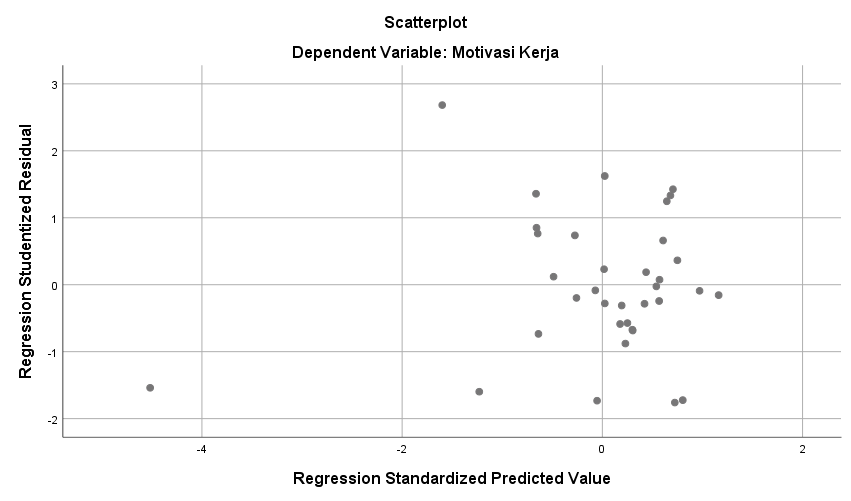 Lampiran 26Data Output SPSS Uji Asumsi Klasik AutokorelasiLampiran 27Data Output SPSS Analisis Regresi Linier BergandaLampiran 28Data Output SPSS Uji Koefisien Determinasi (R2)Lampiran 29Surat Izin Penelitian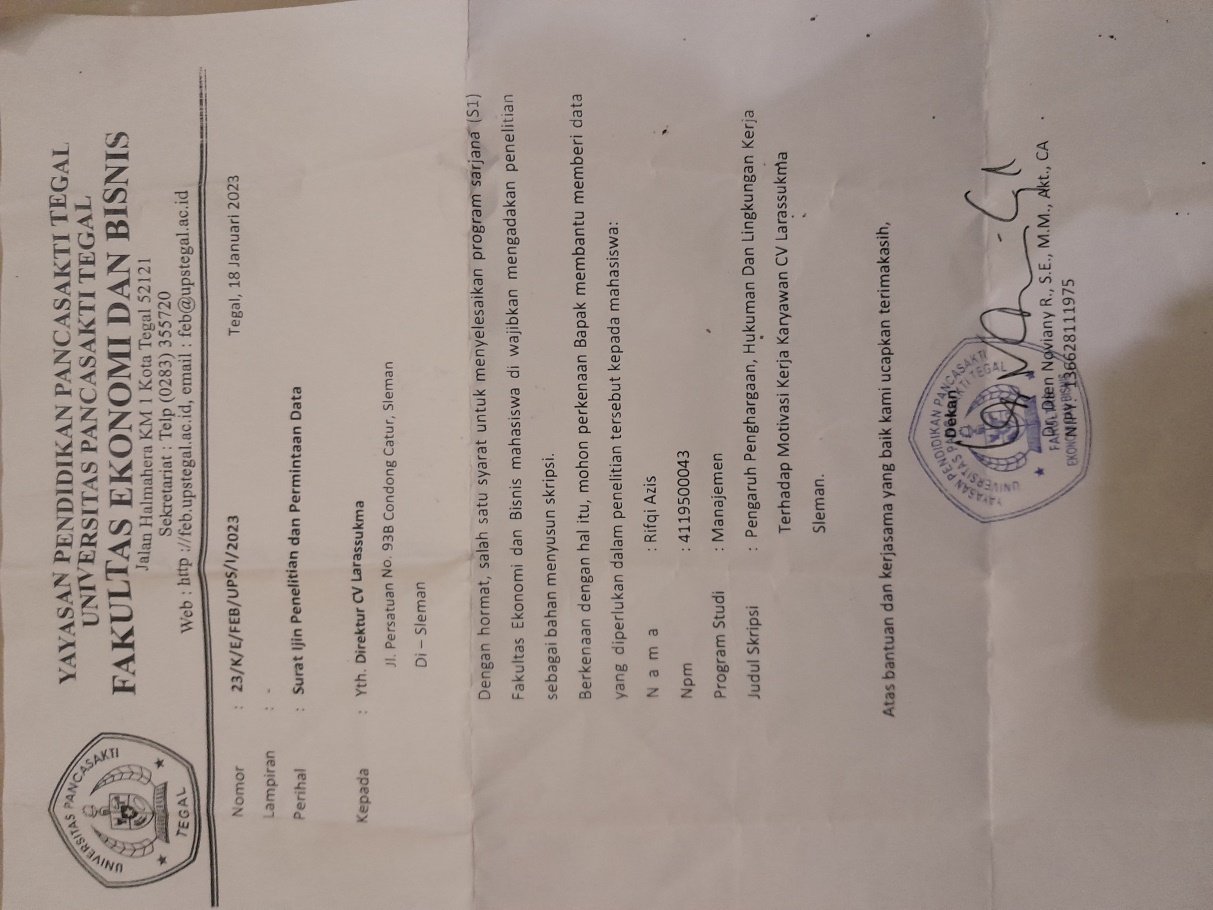 Lampiran 30Surat Persetujuan Penelitian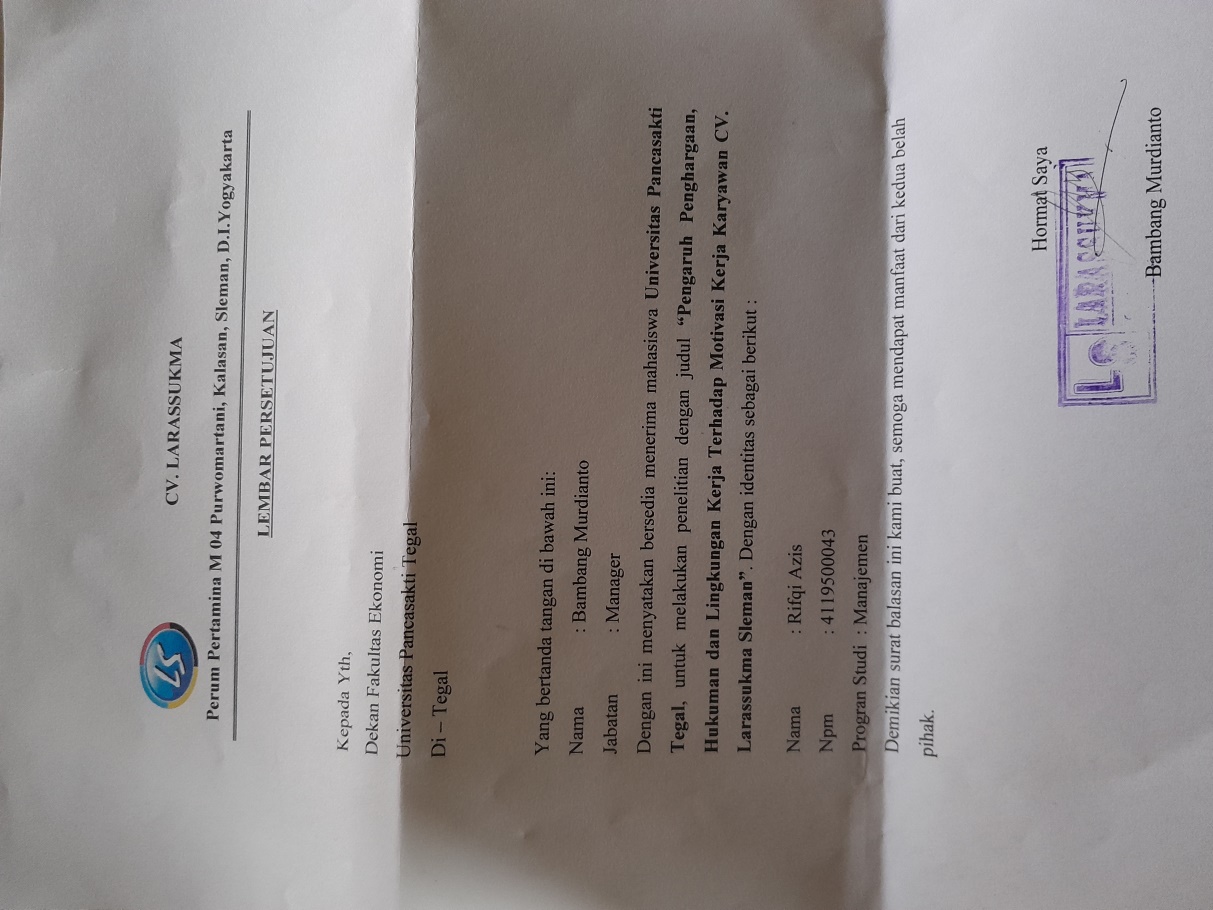 Lampiran 31Kondisi Perusahaan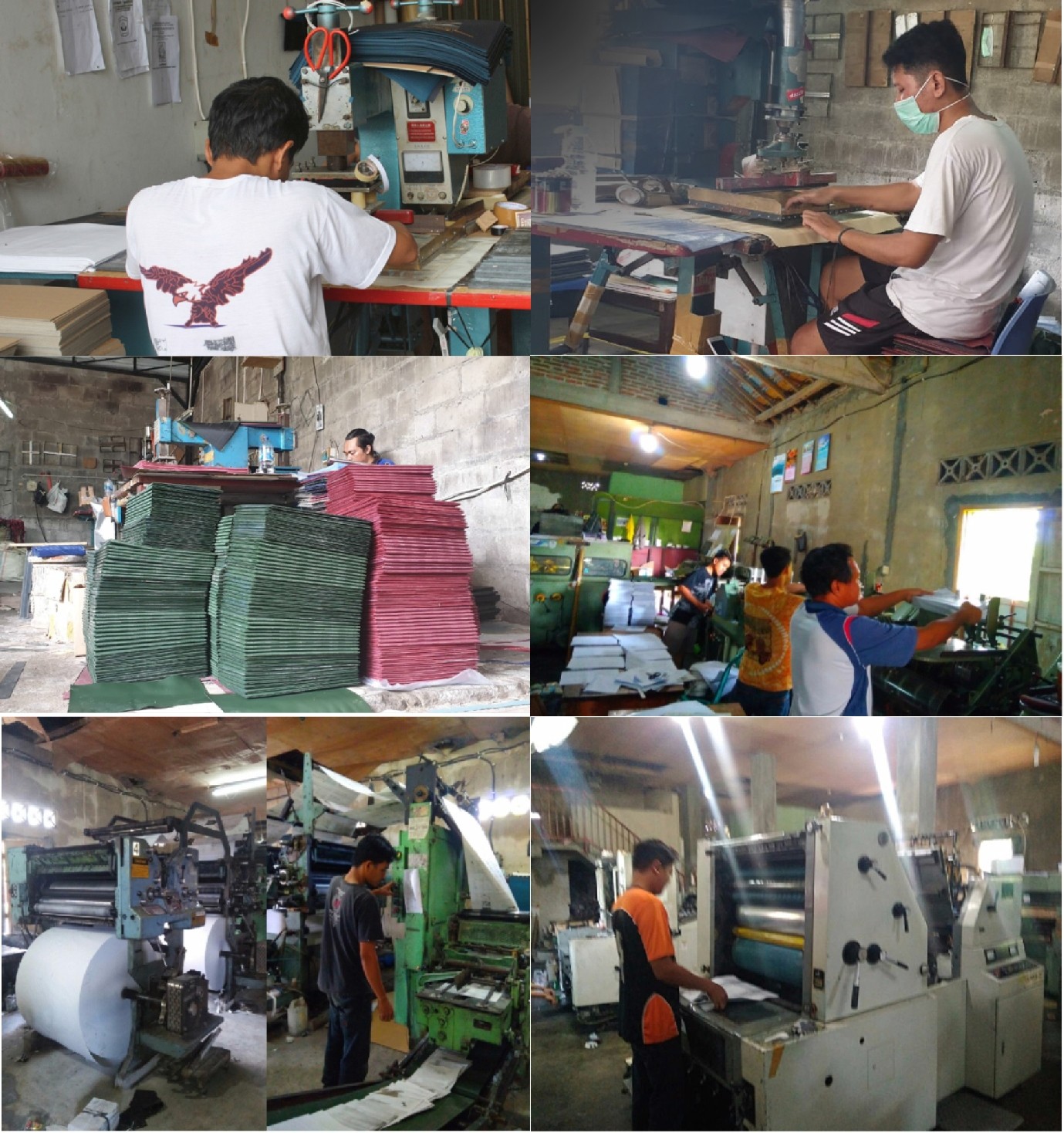 NOPERTANYAANJAWABANJAWABANJAWABANJAWABANJAWABANNOPERTANYAANSSSNTSSTSBERPRESTASI BAIKBERPRESTASI BAIKBERPRESTASI BAIKBERPRESTASI BAIKBERPRESTASI BAIKBERPRESTASI BAIKBERPRESTASI BAIK1.Saya bekerja dengan baik untuk mendapatkan prestasi kerja yang baik2.Saya selalu memberikan yang terbaik dalam menjalankan tugas perusahaanTIDAK KETINGGALANTIDAK KETINGGALANTIDAK KETINGGALANTIDAK KETINGGALANTIDAK KETINGGALANTIDAK KETINGGALANTIDAK KETINGGALAN3.Saya bekerja dengan baik agar tidak ketinggalan dari pegawai yang lain4.Saya selalu berusaha belajar agar tidak ketinggalan oleh rekan kerja yang lainMENGEMBANGKAN DIRIMENGEMBANGKAN DIRIMENGEMBANGKAN DIRIMENGEMBANGKAN DIRIMENGEMBANGKAN DIRIMENGEMBANGKAN DIRIMENGEMBANGKAN DIRI5.Saya bekerja dengan baik agar dapat mengembangkan diri 6.Saya yakin bahwa bekerja diperusahaan ini dapat mengembangkan skill yang saya milikiMENDAPATKAN PENGAKUANMENDAPATKAN PENGAKUANMENDAPATKAN PENGAKUANMENDAPATKAN PENGAKUANMENDAPATKAN PENGAKUANMENDAPATKAN PENGAKUANMENDAPATKAN PENGAKUAN7.Saya bekerja dengan baik agar mendapatkan pengakuan dari perusahaan atas hasil kerja yang saya lakukan8.Saya bekerja dengan baik hanya untuk mendapatkan pengakuan dari atasanBERAFILIASIBERAFILIASIBERAFILIASIBERAFILIASIBERAFILIASIBERAFILIASIBERAFILIASI9.Saya selalu bersemangat untuk dapat bergaul dengan lingkungan perusahaan10.Saya selalu berusaha menyesuaikan diri dengan lingkungan pekerjaanBEKERJA SAMABEKERJA SAMABEKERJA SAMABEKERJA SAMABEKERJA SAMABEKERJA SAMABEKERJA SAMA11.Saya selalu bersemangat saat bekerja sama dengan rekan kerja12.Saya selalu terbuka pada pendapat orang lainMEMATUHI SEGALA PERATURANMEMATUHI SEGALA PERATURANMEMATUHI SEGALA PERATURANMEMATUHI SEGALA PERATURANMEMATUHI SEGALA PERATURANMEMATUHI SEGALA PERATURANMEMATUHI SEGALA PERATURAN13.Saya selalu mematuhi peraturan yang ada di perusahaan14.Saya tidak pernah melanggar peraturan yang ada dalam perusahaanDilanjutDilanjutDilanjutDilanjutDilanjutDilanjutDilanjutLanjutanLanjutanLanjutanLanjutanLanjutanLanjutanLanjutanMENGHORMATI PIMPINANMENGHORMATI PIMPINANMENGHORMATI PIMPINANMENGHORMATI PIMPINANMENGHORMATI PIMPINANMENGHORMATI PIMPINANMENGHORMATI PIMPINAN15.Saya selalu menghormati pimpinan perusahaan16.Saya selalu menjalankan pekerjaan yang diberikan pimpinan kepada sayaBERUSAHA DIHARGAIBERUSAHA DIHARGAIBERUSAHA DIHARGAIBERUSAHA DIHARGAIBERUSAHA DIHARGAIBERUSAHA DIHARGAIBERUSAHA DIHARGAI17.Saya bekerja dengan baik agar dihargai oleh orang lain18.Saya dapat melakukan pekerjaan dengan baik sesuai tugas yang diberikanTIDAK DIREMEHKANTIDAK DIREMEHKANTIDAK DIREMEHKANTIDAK DIREMEHKANTIDAK DIREMEHKANTIDAK DIREMEHKANTIDAK DIREMEHKAN19.Saya selalu bekerja dengan baik agar tidak diremehkan orang lain20.Saya dapat bekerja dengan baik sesuai arahan yang diberikan supaya tidak diremehkanKEHADIRAN SANGAT DIPERLUKANKEHADIRAN SANGAT DIPERLUKANKEHADIRAN SANGAT DIPERLUKANKEHADIRAN SANGAT DIPERLUKANKEHADIRAN SANGAT DIPERLUKANKEHADIRAN SANGAT DIPERLUKANKEHADIRAN SANGAT DIPERLUKAN21.Saya selalu bekerja dengan baik sehingga kehadiran saya sangat diperlukan di perusahaan22.Saya dapat melakukan berbagai jenis pekerjaan yang ada dalam perusahaan sehingga kehadiran saya sangat diperlukanNOPERTANYAANJAWABANJAWABANJAWABANJAWABANJAWABANNOPERTANYAANSSSNTSSTSGAJIGAJIGAJIGAJIGAJIGAJIGAJI1.CV. Larassukma memberikan gaji yang dapat memenuhi kebutuhan2. CV. Larassukma selalu memberikan gaji tepat waktu3.Gaji yang saya terima sesuai dengan tingkat pekerjaan sayaBONUSBONUSBONUSBONUSBONUSBONUSBONUS4.CV. Larassukma memberikan bonus jika saya bekerja lembur5.CV. Larassukma memberikan bonus sesuai dengan tingkat kinerja setiap karyawan6.Bonus yang diberikan CV. Larassukma sudah adilTUNJANGAN HARI RAYATUNJANGAN HARI RAYATUNJANGAN HARI RAYATUNJANGAN HARI RAYATUNJANGAN HARI RAYATUNJANGAN HARI RAYATUNJANGAN HARI RAYA7.CV. Larassukma selalu memberikan tunjangan hari raya setiap tahunnya8.CV. Larassukma memberikan tunjangan hari raya kepada seluruh karyawannya9.Saya sudah merasa cukup dengan tunjangan hari raya yang diberikan perusahaanASURANSI PERAWATANASURANSI PERAWATANASURANSI PERAWATANASURANSI PERAWATANASURANSI PERAWATANASURANSI PERAWATANASURANSI PERAWATAN10.CV. Larassukma memberikan asuransi perawatan kepada seluruh karyawannya11.Saya merasa lebih terjaga dengan adanya asuransi perawatan yang diberikan12.Asuransi perawatan yang saya terima sesuai dengan biaya berobat yang saya butuhkanPELAYANAN MAKANANPELAYANAN MAKANANPELAYANAN MAKANANPELAYANAN MAKANANPELAYANAN MAKANANPELAYANAN MAKANANPELAYANAN MAKANAN13.CV. Larassukmam memberikan pelayanan makanan dengan baik14.CV. Larassukma memberikan pelayanan makan setiap hariDilanjutDilanjutDilanjutDilanjutDilanjutDilanjutDilanjutLanjutanLanjutanLanjutanLanjutanLanjutanLanjutanLanjutan15.Saya merasa puas dengan pelayanan makanan yang diberikan perusahaanFASILITAS PRIBADIFASILITAS PRIBADIFASILITAS PRIBADIFASILITAS PRIBADIFASILITAS PRIBADIFASILITAS PRIBADIFASILITAS PRIBADI16.CV. Larassukma memberikan fasilitas pribadi kepada seluruh karyawannya17.Dengan mendapat fasilitas pribadi dari perusahaan, motivasi saya dalam bekerja menjadi meningkat18.Saya merasa senang saat mendapat fasilitas pribadi dari perusahaanNOPERTANYAANJAWABANJAWABANJAWABANJAWABANJAWABANNOPERTANYAANSSSNTSSTSPEMBEBASAN DARI PEKERJAANPEMBEBASAN DARI PEKERJAANPEMBEBASAN DARI PEKERJAANPEMBEBASAN DARI PEKERJAANPEMBEBASAN DARI PEKERJAANPEMBEBASAN DARI PEKERJAANPEMBEBASAN DARI PEKERJAAN1.CV. Larassukma memberikan sanksi berat berupa pembebasan dari jabatan/pekerjaan2.CV. Larassukma memberikan sanksi berat pembebasan dari jabatan/pekerjaan apabila karyawan tidak bisa melakukan pekerjaan sesuai dengan yang diperintahkan3.Karyawan dapat kembali bekerja di CV. Larassukma jika sudah menyelesaikan tenggat waktu atas hukuman yang diberikanPEMUTUSAN HUBUNGAN KERJAPEMUTUSAN HUBUNGAN KERJAPEMUTUSAN HUBUNGAN KERJAPEMUTUSAN HUBUNGAN KERJAPEMUTUSAN HUBUNGAN KERJAPEMUTUSAN HUBUNGAN KERJAPEMUTUSAN HUBUNGAN KERJA4.CV. Larassukma memberikan sanksi berat berupa pemutusan hubungan kerja5.CV. Larassukma memberikan sanksi berat pemutusan hubungan kerja apabila karyawan melakukan kesalahan yang mencoreng nama baik perusahaan6.Dengan adanya sanksi pemutusan hubungan kerja, saya semakin termotivasi untuk tidak melakukan kesalahanPENUNDAAN KOMPENSASIPENUNDAAN KOMPENSASIPENUNDAAN KOMPENSASIPENUNDAAN KOMPENSASIPENUNDAAN KOMPENSASIPENUNDAAN KOMPENSASIPENUNDAAN KOMPENSASI7.CV. Larassukma memberikan sanksi sedang berupa penundaan pemberian kompensasi8.CV. Larassukma memberikan sanksi sedang penundaan pemberian kompensasi apabila karyawan tidak bisa menyelesaikan pekerjaan dengan baik9.Pemberian sanksi berupa penundaan pemberian kompensasi dapat memotivasi saya agar tidak melakukan kesalahanPENURUNAN UPAHPENURUNAN UPAHPENURUNAN UPAHPENURUNAN UPAHPENURUNAN UPAHPENURUNAN UPAHPENURUNAN UPAH10.CV. Larassukma memberikan sanksi sedang berupa penurunan upahDilanjutDilanjutDilanjutDilanjutDilanjutDilanjutDilanjutLanjutanLanjutanLanjutanLanjutanLanjutanLanjutanLanjutan11.CV. Larassukma memberikan sanksi sedang penurunan upah ketika karyawan tidak bisa mencapai target setelah beberapa kali peringatan12.Dengan adanya sanksi penurunan upah membuat saya semakin termotivasi untuk bekerja dengan baik dan tidak melakukan kesalahanTEGURAN LISANTEGURAN LISANTEGURAN LISANTEGURAN LISANTEGURAN LISANTEGURAN LISANTEGURAN LISAN13.CV. Larassukma memberikan sanksi ringan berupa teguran lisan14.CV. Larassukma memberikan sanksi ringan teguran lisan apabila karyawan terlambat datang ke tempat kerja15.Karyawan yang melakukakan kesalahan ringan akan ditegur oleh atasanTEGURAN TERTULISTEGURAN TERTULISTEGURAN TERTULISTEGURAN TERTULISTEGURAN TERTULISTEGURAN TERTULISTEGURAN TERTULIS16.CV. Larassukma memberikan hukuman ringan berupa teguran tertulis17.CV. Larassukma memberikan hukuman ringan teguran tertulis apabila karyawan tidak masuk kerja tanpa keterangan18.Karyawan akan mendapatkan teguran tertulis jika mengulangi kesalahan yang samaNOPERTANYAANJAWABANJAWABANJAWABANJAWABANJAWABANNOPERTANYAANSSSNTSSTSPENERANGANPENERANGANPENERANGANPENERANGANPENERANGANPENERANGANPENERANGAN1.Penerangan di tempat kerja baik dan membuat nyaman untuk bekerja2.Penerangan lampu dalam ruang kerja sudah memadai3.Penerangan yang ada dalam ruang kerja tidak menyilaukan mataSUHU RUANGANSUHU RUANGANSUHU RUANGANSUHU RUANGANSUHU RUANGANSUHU RUANGANSUHU RUANGAN4.Suhu ruangan di tempat kerja nyaman untuk bekerja5.Saya sudah nyaman dengan suhu ruangan kerja sekarang6.Suhu ruangan di tempat kerja mempengaruhi kinerja sayaFASILITASFASILITASFASILITASFASILITASFASILITASFASILITASFASILITAS7.Fasilitas di tempat kerja mencukupi kebutuhan dalam bekerja8.Saya sangat terbantu dengan fasilitas kerja yang ada9.Fasilitas di tempat kerja sangat membantu saya dalam bekerjaHUBUNGAN DENGAN ATASANHUBUNGAN DENGAN ATASANHUBUNGAN DENGAN ATASANHUBUNGAN DENGAN ATASANHUBUNGAN DENGAN ATASANHUBUNGAN DENGAN ATASANHUBUNGAN DENGAN ATASAN10.Hubungan bawahan dan atasan di CV. Larassukma baik dan harmonis11.Saya puas diperlakukan dengan baik oleh atasan12.Hubungan yang baik antara atasan dan bawahan membuat karyawan nyaman dalam bekerjaHUBUNGAN SESAMA KARYAWANHUBUNGAN SESAMA KARYAWANHUBUNGAN SESAMA KARYAWANHUBUNGAN SESAMA KARYAWANHUBUNGAN SESAMA KARYAWANHUBUNGAN SESAMA KARYAWANHUBUNGAN SESAMA KARYAWAN13.Hubungan antar karyawan di CV. Larassukma baik dan harmonis14.Saya puas diperlakukan dengan baik oleh sesama karyawan15.Hubungan yang baik antar sesama karyawan membuat saya nyaman dalam bekerjaDilanjutDilanjutDilanjutDilanjutDilanjutDilanjutDilanjutLanjutanLanjutanLanjutanLanjutanLanjutanLanjutanLanjutanWAKTU YANG TERBATASWAKTU YANG TERBATASWAKTU YANG TERBATASWAKTU YANG TERBATASWAKTU YANG TERBATASWAKTU YANG TERBATASWAKTU YANG TERBATAS16.Waktu penyelesaian tugas yang terbatas membuat saya kurang maksimal dalam bekerja17.Waktu yang terbatas dalam penyelesaian pekerjaan mengganggu konsentrasi saya dalam bekerja18.Waktu penyelesaian tugas yang terbatas membuat saya kurang nyaman dalam bekerjaNoItem PernyataanItem PernyataanItem PernyataanItem PernyataanItem PernyataanItem PernyataanItem PernyataanItem PernyataanItem PernyataanItem PernyataanItem PernyataanItem PernyataanItem PernyataanItem PernyataanItem PernyataanItem PernyataanItem PernyataanItem PernyataanItem PernyataanItem PernyataanItem PernyataanItem PernyataanItem PernyataanNoY1Y2Y3Y4Y5Y6Y7Y8Y9Y10Y11Y12Y13Y14Y15Y16Y17Y18Y19Y20Y21Y22Total133213323213444452221125725554544345434345345443903543344544534453554545391445544554455445455444549855545454555545545554554103654545545455545555455451037553344555454555555554410084553445554345534433554929443544535555454544555598104444444454454444443454901133455544455435544435559412445545444554555544455398134444444444555455444444931434554334454334252443348115453454445455554444455496164445444454544454445444931744444533444433333344337918444544444555434444444491194444444344444355444444882055545442445553553433328821554545445555555555555510622111111111111111111111122235444443354435454343444872445554555554545454554551032545555545555455554555431032655554455555555555555541072755555455555555555455551082855545455555555555555551082955545445555455545545551043055554545544545555445551033155544455555555555555551073254444444343344443444438433555555555555445555455510734454544445544545444445495355555555555555555555555110NoItem PernyataanItem PernyataanItem PernyataanItem PernyataanItem PernyataanItem PernyataanItem PernyataanItem PernyataanItem PernyataanItem PernyataanItem PernyataanItem PernyataanItem PernyataanItem PernyataanItem PernyataanItem PernyataanItem PernyataanItem PernyataanItem PernyataanNoX1.1X1.2X1.3X1.4X1.5X1.6X1.7X1.8X1.9X1.10X1.11X1.12X1.13X1.14X1.15X1.16X1.17X1.18Total13433333343223222214824444534455443434437134443455454545445457844555455544545544548254545454545454545458165545554545445554558475454544554453555558285554433345555333447394444444444444444447210444444444444444444721154355555354455555482123344434434433434446513443443555333555233691434443335344532345567154554455544545544558216444555555554455555851743443233233333434357184444444444534443447119444443555333555333712035545555344334445576215555555555555555559022111111111211111111192344545544443334455575245445554545454555458325545545555555455545862655445555555555555588275555555445455555448528545555545345455545832955454545455455454583305545544555544445558331555555555555555555903244444444444444444472335543444455555545448034544555555444554455833555555555555555555590NoItem PernyataanItem PernyataanItem PernyataanItem PernyataanItem PernyataanItem PernyataanItem PernyataanItem PernyataanItem PernyataanItem PernyataanItem PernyataanItem PernyataanItem PernyataanItem PernyataanItem PernyataanItem PernyataanItem PernyataanItem PernyataanItem PernyataanNoX2.1X2.2X2.3X2.4X2.5X2.6X2.7X2.8X2.9X2.10X2.11X2.12X2.13X2.14X2.15X2.16X2.17X2.18Total11134354543223233325324434455434353454347134354545454434554437545554554444554555548354545454545454545458165545545545454455448275455455554555545558685554555334544553437795555555555555555559010444544544444444454751143455555545545555483124443444444444443346913224224224234444324541443553214555544344470152345234523345234536216455544455555545555851744334434433433433362184444444444444444447219224224224224434444552044345554444444445576215544455455555555558622111111111111111111182344443444444544444472245454554554554554458325455453555545555554842655555555555555555590275454445554555555558528454555555544335545812955555445444445554582305554445554555555558631445554543555555555843222332544444555444468334555445555455555558634545444544454544445783555555555555555555590NoItem PernyataanItem PernyataanItem PernyataanItem PernyataanItem PernyataanItem PernyataanItem PernyataanItem PernyataanItem PernyataanItem PernyataanItem PernyataanItem PernyataanItem PernyataanItem PernyataanItem PernyataanItem PernyataanItem PernyataanItem PernyataanItem PernyataanNoX3.1X3.2X3.3X3.4X3.5X3.6X3.7X3.8X3.9X3.10X3.11X3.12X3.13X3.14X3.15X3.16X3.17X3.18Total13433323223434244455824434353443355445557335434455355443453447444544455444444555447854545454545454545458165545545455455454548375455545555545555548685534434455555555538094444444444444444447210444444444444444444721144445455544455544580124444353444443444457113444444444445545555781445544455534434444475153453453345544334557216455555555454555555871722333422233333344453184444454444444444447319444444555444444444752055544555544555533380215555555555555555559022111111111111111111182344444444444543333368245455455544554445458225553554455554555554842655455555555555454486275554455555444555558528555545545445555555862945445545545545454481304554445545555445548231555554555555555555893244444455444444444474334555555555554445458534555544444444554444783555555555555555555590CorrelationCorrelationCorrelationCorrelationCorrelationCorrelationCorrelationCorrelationCorrelationCorrelationCorrelationCorrelationCorrelationCorrelationCorrelationCorrelationCorrelationCorrelationCorrelationCorrelationCorrelationCorrelationCorrelationCorrelationCorrelationY1Y2Y3Y4Y5Y6Y7Y8Y9Y10Y11Y12Y13Y14Y15Y16Y17Y18Y19Y20Y21Y22TOTALY1Pearson Correlation1.785**.575**.424*.661**.588**.669**.555**.653**.599**.542**.543**.726**.515**.639**.624**.706**.734**.660**.663**.599**.479**.784**Y1Sig. (2-tailed).000.000.011.000.000.000.001.000.000.001.001.000.002.000.000.000.000.000.000.000.004.000Y1N3535353535353535353535353535353535353535353535Y2Pearson Correlation.785**1.707**.550**.695**.619**.748**.665**.813**.674**.623**.604**.785**.600**.545**.655**.683**.777**.663**.683**.681**.527**.849**Y2Sig. (2-tailed).000.000.001.000.000.000.000.000.000.000.000.000.000.001.000.000.000.000.000.000.001.000Y2N3535353535353535353535353535353535353535353535Y3Pearson Correlation.575**.707**1.662**.693**.622**.574**.595**.589**.728**.556**.442**.470**.428*.476**.543**.487**.631**.505**.586**.561**.514**.731**Y3Sig. (2-tailed).000.000.000.000.000.000.000.000.000.001.008.004.010.004.001.003.000.002.000.000.002.000Y3N3535353535353535353535353535353535353535353535Y4Pearson Correlation.424*.550**.662**1.591**.671**.517**.480**.698**.822**.698**.493**.358*.417*.493**.429*.492**.703**.603**.679**.678**.629**.745**Y4Sig. (2-tailed).011.001.000.000.000.001.003.000.000.000.003.035.013.003.010.003.000.000.000.000.000.000Y4N3535353535353535353535353535353535353535353535Y5Pearson Correlation.661**.695**.693**.591**1.661**.611**.529**.644**.712**.729**.577**.572**.521**.624**.579**.551**.679**.571**.686**.582**.542**.787**Y5Sig. (2-tailed).000.000.000.000.000.000.001.000.000.000.000.000.001.000.000.001.000.000.000.000.001.000Y5N3535353535353535353535353535353535353535353535Y6Pearson Correlation.588**.619**.622**.671**.661**1.582**.579**.614**.679**.654**.591**.460**.614**.594**.551**.668**.647**.544**.726**.660**.553**.784**Y6Sig. (2-tailed).000.000.000.000.000.000.000.000.000.000.000.005.000.000.001.000.000.001.000.000.001.000Y6N3535353535353535353535353535353535353535353535Y7Pearson Correlation.669**.748**.574**.517**.611**.582**1.688**.729**.744**.586**.663**.594**.684**.494**.633**.820**.737**.731**.767**.832**.648**.853**Y7Sig. (2-tailed).000.000.000.001.000.000.000.000.000.000.000.000.000.003.000.000.000.000.000.000.000.000Y7N3535353535353535353535353535353535353535353535Y8Pearson Correlation.555**.665**.595**.480**.529**.579**.688**1.682**.604**.518**.549**.555**.798**.463**.527**.783**.714**.612**.741**.686**.712**.798**Y8Sig. (2-tailed).001.000.000.003.001.000.000.000.000.001.001.001.000.005.001.000.000.000.000.000.000.000Y8N3535353535353535353535353535353535353535353535Y9Pearson Correlation.653**.813**.589**.698**.644**.614**.729**.682**1.723**.683**.632**.691**.659**.572**.489**.727**.795**.648**.823**.815**.743**.875**Y9Sig. (2-tailed).000.000.000.000.000.000.000.000.000.000.000.000.000.000.003.000.000.000.000.000.000.000Y9N3535353535353535353535353535353535353535353535Y10Pearson Correlation.599**.674**.728**.822**.712**.679**.744**.604**.723**1.690**.480**.461**.572**.430**.547**.677**.807**.758**.790**.809**.665**.851**Y10Sig. (2-tailed).000.000.000.000.000.000.000.000.000.000.004.005.000.010.001.000.000.000.000.000.000.000Y10N3535353535353535353535353535353535353535353535Y11Pearson Correlation.542**.623**.556**.698**.729**.654**.586**.518**.683**.690**1.705**.616**.556**.738**.607**.664**.757**.615**.696**.570**.616**.814**Y11Sig. (2-tailed).001.000.001.000.000.000.000.001.000.000.000.000.001.000.000.000.000.000.000.000.000.000Y11N3535353535353535353535353535353535353535353535Y12Pearson Correlation.543**.604**.442**.493**.577**.591**.663**.549**.632**.480**.705**1.581**.564**.614**.614**.694**.573**.516**.569**.574**.630**.745**Y12Sig. (2-tailed).001.000.008.003.000.000.000.001.000.004.000.000.000.000.000.000.000.002.000.000.000.000Y12N3535353535353535353535353535353535353535353535Y13Pearson Correlation.726**.785**.470**.358*.572**.460**.594**.555**.691**.461**.616**.581**1.624**.709**.624**.607**.655**.484**.596**.567**.379*.736**Y13Sig. (2-tailed).000.000.004.035.000.005.000.001.000.005.000.000.000.000.000.000.000.003.000.000.025.000Y13N3535353535353535353535353535353535353535353535Y14Pearson Correlation.515**.600**.428*.417*.521**.614**.684**.798**.659**.572**.556**.564**.624**1.482**.633**.742**.638**.574**.727**.723**.660**.779**Y14Sig. (2-tailed).002.000.010.013.001.000.000.000.000.000.001.000.000.003.000.000.000.000.000.000.000.000Y14N3535353535353535353535353535353535353535353535Y15Pearson Correlation.639**.545**.476**.493**.624**.594**.494**.463**.572**.430**.738**.614**.709**.482**1.576**.630**.653**.461**.585**.498**.519**.721**Y15Sig. (2-tailed).000.001.004.003.000.000.003.005.000.010.000.000.000.003.000.000.000.005.000.002.001.000Y15N3535353535353535353535353535353535353535353535Y16Pearson Correlation.624**.655**.543**.429*.579**.551**.633**.527**.489**.547**.607**.614**.624**.633**.576**1.558**.658**.629**.445**.446**.445**.717**Y16Sig. (2-tailed).000.000.001.010.000.001.000.001.003.001.000.000.000.000.000.000.000.000.007.007.007.000Y16N3535353535353535353535353535353535353535353535Y17Pearson Correlation.706**.683**.487**.492**.551**.668**.820**.783**.727**.677**.664**.694**.607**.742**.630**.558**1.752**.677**.829**.827**.736**.870**Y17Sig. (2-tailed).000.000.003.003.001.000.000.000.000.000.000.000.000.000.000.000.000.000.000.000.000.000Y17N3535353535353535353535353535353535353535353535Y18Pearson Correlation.734**.777**.631**.703**.679**.647**.737**.714**.795**.807**.757**.573**.655**.638**.653**.658**.752**1.759**.763**.734**.673**.896**Y18Sig. (2-tailed).000.000.000.000.000.000.000.000.000.000.000.000.000.000.000.000.000.000.000.000.000.000Y18N3535353535353535353535353535353535353535353535Y19Pearson Correlation.660**.663**.505**.603**.571**.544**.731**.612**.648**.758**.615**.516**.484**.574**.461**.629**.677**.759**1.687**.603**.576**.786**Y19Sig. (2-tailed).000.000.002.000.000.001.000.000.000.000.000.002.003.000.005.000.000.000.000.000.000.000Y19N3535353535353535353535353535353535353535353535Y20Pearson Correlation.663**.683**.586**.679**.686**.726**.767**.741**.823**.790**.696**.569**.596**.727**.585**.445**.829**.763**.687**1.877**.750**.892**Y20Sig. (2-tailed).000.000.000.000.000.000.000.000.000.000.000.000.000.000.000.007.000.000.000.000.000.000Y20N3535353535353535353535353535353535353535353535Y21Pearson Correlation.599**.681**.561**.678**.582**.660**.832**.686**.815**.809**.570**.574**.567**.723**.498**.446**.827**.734**.603**.877**1.754**.860**Y21Sig. (2-tailed).000.000.000.000.000.000.000.000.000.000.000.000.000.000.002.007.000.000.000.000.000.000Y21N3535353535353535353535353535353535353535353535Y22Pearson Correlation.479**.527**.514**.629**.542**.553**.648**.712**.743**.665**.616**.630**.379*.660**.519**.445**.736**.673**.576**.750**.754**1.786**Y22Sig. (2-tailed).004.001.002.000.001.001.000.000.000.000.000.000.025.000.001.007.000.000.000.000.000.000Y22N3535353535353535353535353535353535353535353535TOTALPearson Correlation.784**.849**.731**.745**.787**.784**.853**.798**.875**.851**.814**.745**.736**.779**.721**.717**.870**.896**.786**.892**.860**.786**1TOTALSig. (2-tailed).000.000.000.000.000.000.000.000.000.000.000.000.000.000.000.000.000.000.000.000.000.000TOTALN3535353535353535353535353535353535353535353535CorrelationsCorrelationsCorrelationsCorrelationsCorrelationsCorrelationsCorrelationsCorrelationsCorrelationsCorrelationsCorrelationsCorrelationsCorrelationsCorrelationsCorrelationsCorrelationsCorrelationsCorrelationsCorrelationsCorrelationsCorrelationsX1.1X1.2X1.3X1.4X1.5X1.6X1.7X1.8X1.9X1.10X1.11X1.12X1.13X1.14X1.15X1.16X1.17X1.18TOTALX1.1Pearson Correlation1.678**.584**.728**.750**.638**.588**.580**.677**.678**.658**.767**.740**.752**.764**.683**.581**.613**.852**X1.1Sig. (2-tailed).000.000.000.000.000.000.000.000.000.000.000.000.000.000.000.000.000.000X1.1N35353535353535353535353535353535353535X1.2Pearson Correlation.678**1.677**.621**.646**.692**.597**.670**.583**.691**.714**.649**.728**.605**.523**.568**.631**.597**.807**X1.2Sig. (2-tailed).000.000.000.000.000.000.000.000.000.000.000.000.000.001.000.000.000.000X1.2N35353535353535353535353535353535353535X1.3Pearson Correlation.584**.677**1.607**.636**.606**.584**.512**.486**.458**.650**.648**.409*.529**.536**.617**.693**.686**.744**X1.3Sig. (2-tailed).000.000.000.000.000.000.002.003.006.000.000.015.001.001.000.000.000.000X1.3N35353535353535353535353535353535353535X1.4Pearson Correlation.728**.621**.607**1.740**.696**.650**.760**.451**.621**.575**.622**.557**.715**.721**.644**.680**.669**.822**X1.4Sig. (2-tailed).000.000.000.000.000.000.000.007.000.000.000.001.000.000.000.000.000.000X1.4N35353535353535353535353535353535353535X1.5Pearson Correlation.750**.646**.636**.740**1.748**.750**.699**.655**.646**.564**.581**.511**.765**.745**.731**.741**.687**.860**X1.5Sig. (2-tailed).000.000.000.000.000.000.000.000.000.000.000.002.000.000.000.000.000.000X1.5N35353535353535353535353535353535353535X1.6Pearson Correlation.638**.692**.606**.696**.748**1.764**.705**.522**.623**.652**.591**.603**.760**.682**.799**.688**.792**.864**X1.6Sig. (2-tailed).000.000.000.000.000.000.000.001.000.000.000.000.000.000.000.000.000.000X1.6N35353535353535353535353535353535353535X1.7Pearson Correlation.588**.597**.584**.650**.750**.764**1.769**.677**.394*.588**.463**.706**.850**.799**.588**.581**.582**.818**X1.7Sig. (2-tailed).000.000.000.000.000.000.000.000.019.000.005.000.000.000.000.000.000.000X1.7N35353535353535353535353535353535353535X1.8Pearson Correlation.580**.670**.512**.760**.699**.705**.769**1.581**.548**.601**.563**.582**.770**.743**.627**.726**.732**.833**X1.8Sig. (2-tailed).000.000.002.000.000.000.000.000.001.000.000.000.000.000.000.000.000.000X1.8N35353535353535353535353535353535353535X1.9Pearson Correlation.677**.583**.486**.451**.655**.522**.677**.581**1.432**.560**.558**.605**.667**.592**.502**.360*.447**.709**X1.9Sig. (2-tailed).000.000.003.007.000.001.000.000.010.000.000.000.000.000.002.034.007.000X1.9N35353535353535353535353535353535353535X1.10Pearson Correlation.678**.691**.458**.621**.646**.623**.394*.548**.432**1.752**.722**.507**.534**.447**.741**.631**.631**.754**X1.10Sig. (2-tailed).000.000.006.000.000.000.019.001.010.000.000.002.001.007.000.000.000.000X1.10N35353535353535353535353535353535353535X1.11Pearson Correlation.658**.714**.650**.575**.564**.652**.588**.601**.560**.752**1.723**.649**.592**.505**.692**.714**.751**.818**X1.11Sig. (2-tailed).000.000.000.000.000.000.000.000.000.000.000.000.000.002.000.000.000.000X1.11N35353535353535353535353535353535353535X1.12Pearson Correlation.767**.649**.648**.622**.581**.591**.463**.563**.558**.722**.723**1.547**.575**.597**.768**.616**.721**.803**X1.12Sig. (2-tailed).000.000.000.000.000.000.005.000.000.000.000.001.000.000.000.000.000.000X1.12N35353535353535353535353535353535353535X1.13Pearson Correlation.740**.728**.409*.557**.511**.603**.706**.582**.605**.507**.649**.547**1.721**.649**.409*.426*.445**.739**X1.13Sig. (2-tailed).000.000.015.001.002.000.000.000.000.002.000.001.000.000.015.011.007.000X1.13N35353535353535353535353535353535353535X1.14Pearson Correlation.752**.605**.529**.715**.765**.760**.850**.770**.667**.534**.592**.575**.721**1.866**.665**.553**.625**.861**X1.14Sig. (2-tailed).000.000.001.000.000.000.000.000.000.001.000.000.000.000.000.001.000.000X1.14N35353535353535353535353535353535353535X1.15Pearson Correlation.764**.523**.536**.721**.745**.682**.799**.743**.592**.447**.505**.597**.649**.866**1.632**.577**.634**.825**X1.15Sig. (2-tailed).000.001.001.000.000.000.000.000.000.007.002.000.000.000.000.000.000.000X1.15N35353535353535353535353535353535353535X1.16Pearson Correlation.683**.568**.617**.644**.731**.799**.588**.627**.502**.741**.692**.768**.409*.665**.632**1.732**.832**.842**X1.16Sig. (2-tailed).000.000.000.000.000.000.000.000.002.000.000.000.015.000.000.000.000.000X1.16N35353535353535353535353535353535353535X1.17Pearson Correlation.581**.631**.693**.680**.741**.688**.581**.726**.360*.631**.714**.616**.426*.553**.577**.732**1.846**.805**X1.17Sig. (2-tailed).000.000.000.000.000.000.000.000.034.000.000.000.011.001.000.000.000.000X1.17N35353535353535353535353535353535353535X1.18Pearson Correlation.613**.597**.686**.669**.687**.792**.582**.732**.447**.631**.751**.721**.445**.625**.634**.832**.846**1.846**X1.18Sig. (2-tailed).000.000.000.000.000.000.000.000.007.000.000.000.007.000.000.000.000.000X1.18N35353535353535353535353535353535353535TOTALPearson Correlation.852**.807**.744**.822**.860**.864**.818**.833**.709**.754**.818**.803**.739**.861**.825**.842**.805**.846**1TOTALSig. (2-tailed).000.000.000.000.000.000.000.000.000.000.000.000.000.000.000.000.000.000TOTALN35353535353535353535353535353535353535**. Correlation is significant at the 0.01 level (2-tailed).**. Correlation is significant at the 0.01 level (2-tailed).**. Correlation is significant at the 0.01 level (2-tailed).**. Correlation is significant at the 0.01 level (2-tailed).**. Correlation is significant at the 0.01 level (2-tailed).**. Correlation is significant at the 0.01 level (2-tailed).**. Correlation is significant at the 0.01 level (2-tailed).**. Correlation is significant at the 0.01 level (2-tailed).**. Correlation is significant at the 0.01 level (2-tailed).**. Correlation is significant at the 0.01 level (2-tailed).**. Correlation is significant at the 0.01 level (2-tailed).**. Correlation is significant at the 0.01 level (2-tailed).**. Correlation is significant at the 0.01 level (2-tailed).**. Correlation is significant at the 0.01 level (2-tailed).**. Correlation is significant at the 0.01 level (2-tailed).**. Correlation is significant at the 0.01 level (2-tailed).**. Correlation is significant at the 0.01 level (2-tailed).**. Correlation is significant at the 0.01 level (2-tailed).**. Correlation is significant at the 0.01 level (2-tailed).**. Correlation is significant at the 0.01 level (2-tailed).**. Correlation is significant at the 0.01 level (2-tailed).*. Correlation is significant at the 0.05 level (2-tailed).*. Correlation is significant at the 0.05 level (2-tailed).*. Correlation is significant at the 0.05 level (2-tailed).*. Correlation is significant at the 0.05 level (2-tailed).*. Correlation is significant at the 0.05 level (2-tailed).*. Correlation is significant at the 0.05 level (2-tailed).*. Correlation is significant at the 0.05 level (2-tailed).*. Correlation is significant at the 0.05 level (2-tailed).*. Correlation is significant at the 0.05 level (2-tailed).*. Correlation is significant at the 0.05 level (2-tailed).*. Correlation is significant at the 0.05 level (2-tailed).*. Correlation is significant at the 0.05 level (2-tailed).*. Correlation is significant at the 0.05 level (2-tailed).*. Correlation is significant at the 0.05 level (2-tailed).*. Correlation is significant at the 0.05 level (2-tailed).*. Correlation is significant at the 0.05 level (2-tailed).*. Correlation is significant at the 0.05 level (2-tailed).*. Correlation is significant at the 0.05 level (2-tailed).*. Correlation is significant at the 0.05 level (2-tailed).*. Correlation is significant at the 0.05 level (2-tailed).*. Correlation is significant at the 0.05 level (2-tailed).CorrelationsCorrelationsCorrelationsCorrelationsCorrelationsCorrelationsCorrelationsCorrelationsCorrelationsCorrelationsCorrelationsCorrelationsCorrelationsCorrelationsCorrelationsCorrelationsCorrelationsCorrelationsCorrelationsCorrelationsCorrelationsX2.1X2.2X2.3X2.4X2.5X2.6X2.7X2.8X2.9X2.10X2.11X2.12X2.13X2.14X2.15X2.16X2.17X2.18TOTALX2.1Pearson Correlation1.863**.688**.577**.811**.391*.598**.517**.542**.699**.835**.641**.467**.733**.724**.634**.576**.680**.844**X2.1Sig. (2-tailed).000.000.000.000.020.000.001.001.000.000.000.005.000.000.000.000.000.000X2.1N35353535353535353535353535353535353535X2.2Pearson Correlation.863**1.607**.624**.758**.366*.619**.569**.436**.771**.684**.645**.468**.612**.727**.688**.602**.679**.826**X2.2Sig. (2-tailed).000.000.000.000.030.000.000.009.000.000.000.005.000.000.000.000.000.000X2.2N35353535353535353535353535353535353535X2.3Pearson Correlation.688**.607**1.597**.576**.244.420*.512**.625**.611**.782**.610**.745**.712**.681**.686**.671**.638**.790**X2.3Sig. (2-tailed).000.000.000.000.157.012.002.000.000.000.000.000.000.000.000.000.000.000X2.3N35353535353535353535353535353535353535X2.4Pearson Correlation.577**.624**.597**1.632**.349*.613**.828**.439**.808**.642**.545**.506**.450**.506**.756**.729**.547**.778**X2.4Sig. (2-tailed).000.000.000.000.040.000.000.008.000.000.001.002.007.002.000.000.001.000X2.4N35353535353535353535353535353535353535X2.5Pearson Correlation.811**.758**.576**.632**1.523**.720**.594**.511**.710**.673**.434**.305.641**.784**.605**.549**.522**.801**X2.5Sig. (2-tailed).000.000.000.000.001.000.000.002.000.000.009.075.000.000.000.001.001.000X2.5N35353535353535353535353535353535353535X2.6Pearson Correlation.391*.366*.244.349*.523**1.629**.427*.429*.385*.414*.417*.313.507**.627**.455**.382*.483**.578**X2.6Sig. (2-tailed).020.030.157.040.001.000.011.010.022.014.013.067.002.000.006.024.003.000X2.6N35353535353535353535353535353535353535X2.7Pearson Correlation.598**.619**.420*.613**.720**.629**1.656**.371*.627**.557**.418*.517**.555**.707**.616**.653**.492**.756**X2.7Sig. (2-tailed).000.000.012.000.000.000.000.028.000.001.012.001.001.000.000.000.003.000X2.7N35353535353535353535353535353535353535X2.8Pearson Correlation.517**.569**.512**.828**.594**.427*.656**1.585**.727**.557**.538**.525**.435**.535**.741**.660**.535**.761**X2.8Sig. (2-tailed).001.000.002.000.000.011.000.000.000.001.001.001.009.001.000.000.001.000X2.8N35353535353535353535353535353535353535X2.9Pearson Correlation.542**.436**.625**.439**.511**.429*.371*.585**1.605**.623**.559**.530**.623**.625**.659**.543**.641**.713**X2.9Sig. (2-tailed).001.009.000.008.002.010.028.000.000.000.000.001.000.000.000.001.000.000X2.9N35353535353535353535353535353535353535X2.10Pearson Correlation.699**.771**.611**.808**.710**.385*.627**.727**.605**1.766**.704**.581**.664**.667**.777**.680**.680**.870**X2.10Sig. (2-tailed).000.000.000.000.000.022.000.000.000.000.000.000.000.000.000.000.000.000X2.10N35353535353535353535353535353535353535X2.11Pearson Correlation.835**.684**.782**.642**.673**.414*.557**.557**.623**.766**1.737**.703**.811**.673**.688**.722**.722**.877**X2.11Sig. (2-tailed).000.000.000.000.000.014.001.001.000.000.000.000.000.000.000.000.000.000X2.11N35353535353535353535353535353535353535X2.12Pearson Correlation.641**.645**.610**.545**.434**.417*.418*.538**.559**.704**.737**1.712**.743**.690**.785**.674**.774**.802**X2.12Sig. (2-tailed).000.000.000.001.009.013.012.001.000.000.000.000.000.000.000.000.000.000X2.12N35353535353535353535353535353535353535X2.13Pearson Correlation.467**.468**.745**.506**.305.313.517**.525**.530**.581**.703**.712**1.670**.556**.709**.795**.689**.740**X2.13Sig. (2-tailed).005.005.000.002.075.067.001.001.001.000.000.000.000.001.000.000.000.000X2.13N35353535353535353535353535353535353535X2.14Pearson Correlation.733**.612**.712**.450**.641**.507**.555**.435**.623**.664**.811**.743**.670**1.781**.681**.603**.692**.828**X2.14Sig. (2-tailed).000.000.000.007.000.002.001.009.000.000.000.000.000.000.000.000.000.000X2.14N35353535353535353535353535353535353535X2.15Pearson Correlation.724**.727**.681**.506**.784**.627**.707**.535**.625**.667**.673**.690**.556**.781**1.754**.605**.675**.857**X2.15Sig. (2-tailed).000.000.000.002.000.000.000.001.000.000.000.000.001.000.000.000.000.000X2.15N35353535353535353535353535353535353535X2.16Pearson Correlation.634**.688**.686**.756**.605**.455**.616**.741**.659**.777**.688**.785**.709**.681**.754**1.837**.804**.891**X2.16Sig. (2-tailed).000.000.000.000.000.006.000.000.000.000.000.000.000.000.000.000.000.000X2.16N35353535353535353535353535353535353535X2.17Pearson Correlation.576**.602**.671**.729**.549**.382*.653**.660**.543**.680**.722**.674**.795**.603**.605**.837**1.652**.826**X2.17Sig. (2-tailed).000.000.000.000.001.024.000.000.001.000.000.000.000.000.000.000.000.000X2.17N35353535353535353535353535353535353535X2.18Pearson Correlation.680**.679**.638**.547**.522**.483**.492**.535**.641**.680**.722**.774**.689**.692**.675**.804**.652**1.824**X2.18Sig. (2-tailed).000.000.000.001.001.003.003.001.000.000.000.000.000.000.000.000.000.000X2.18N35353535353535353535353535353535353535TOTALPearson Correlation.844**.826**.790**.778**.801**.578**.756**.761**.713**.870**.877**.802**.740**.828**.857**.891**.826**.824**1TOTALSig. (2-tailed).000.000.000.000.000.000.000.000.000.000.000.000.000.000.000.000.000.000TOTALN35353535353535353535353535353535353535**. Correlation is significant at the 0.01 level (2-tailed).**. Correlation is significant at the 0.01 level (2-tailed).**. Correlation is significant at the 0.01 level (2-tailed).**. Correlation is significant at the 0.01 level (2-tailed).**. Correlation is significant at the 0.01 level (2-tailed).**. Correlation is significant at the 0.01 level (2-tailed).**. Correlation is significant at the 0.01 level (2-tailed).**. Correlation is significant at the 0.01 level (2-tailed).**. Correlation is significant at the 0.01 level (2-tailed).**. Correlation is significant at the 0.01 level (2-tailed).**. Correlation is significant at the 0.01 level (2-tailed).**. Correlation is significant at the 0.01 level (2-tailed).**. Correlation is significant at the 0.01 level (2-tailed).**. Correlation is significant at the 0.01 level (2-tailed).**. Correlation is significant at the 0.01 level (2-tailed).**. Correlation is significant at the 0.01 level (2-tailed).**. Correlation is significant at the 0.01 level (2-tailed).**. Correlation is significant at the 0.01 level (2-tailed).**. Correlation is significant at the 0.01 level (2-tailed).**. Correlation is significant at the 0.01 level (2-tailed).**. Correlation is significant at the 0.01 level (2-tailed).*. Correlation is significant at the 0.05 level (2-tailed).*. Correlation is significant at the 0.05 level (2-tailed).*. Correlation is significant at the 0.05 level (2-tailed).*. Correlation is significant at the 0.05 level (2-tailed).*. Correlation is significant at the 0.05 level (2-tailed).*. Correlation is significant at the 0.05 level (2-tailed).*. Correlation is significant at the 0.05 level (2-tailed).*. Correlation is significant at the 0.05 level (2-tailed).*. Correlation is significant at the 0.05 level (2-tailed).*. Correlation is significant at the 0.05 level (2-tailed).*. Correlation is significant at the 0.05 level (2-tailed).*. Correlation is significant at the 0.05 level (2-tailed).*. Correlation is significant at the 0.05 level (2-tailed).*. Correlation is significant at the 0.05 level (2-tailed).*. Correlation is significant at the 0.05 level (2-tailed).*. Correlation is significant at the 0.05 level (2-tailed).*. Correlation is significant at the 0.05 level (2-tailed).*. Correlation is significant at the 0.05 level (2-tailed).*. Correlation is significant at the 0.05 level (2-tailed).*. Correlation is significant at the 0.05 level (2-tailed).*. Correlation is significant at the 0.05 level (2-tailed).CorrelationsCorrelationsCorrelationsCorrelationsCorrelationsCorrelationsCorrelationsCorrelationsCorrelationsCorrelationsCorrelationsCorrelationsCorrelationsCorrelationsCorrelationsCorrelationsCorrelationsCorrelationsCorrelationsCorrelationsCorrelationsX3.1X3.2X3.3X3.4X3.5X3.6X3.7X3.8X3.9X3.10X3.11X3.12X3.13X3.14X3.15X3.16X3.17X3.18TOTALX3.1Pearson Correlation1.263.573**.846**.714**.537**.794**.718**.841**.737**.663**.738**.707**.811**.812**.546**.567**.352*.867**X3.1Sig. (2-tailed).115.000.000.000.001.000.000.000.000.000.000.000.000.000.001.000.038.000X3.1N37373535353535353535353535353535353535X3.2Pearson Correlation.2631.667**.781**.746**.556**.757**.752**.798**.711**.748**.762**.706**.784**.734**.674**.602**.459**.885**X3.2Sig. (2-tailed).115.000.000.000.001.000.000.000.000.000.000.000.000.000.000.000.006.000X3.2N37373535353535353535353535353535353535X3.3Pearson Correlation.573**.667**1.658**.637**.624**.705**.693**.617**.557**.673**.598**.536**.577**.481**.528**.502**.557**.760**X3.3Sig. (2-tailed).000.000.000.000.000.000.000.000.001.000.000.001.000.003.001.002.001.000X3.3N35353535353535353535353535353535353535X3.4Pearson Correlation.846**.781**.658**1.815**.620**.751**.776**.762**.716**.717**.755**.725**.802**.713**.712**.614**.547**.902**X3.4Sig. (2-tailed).000.000.000.000.000.000.000.000.000.000.000.000.000.000.000.000.001.000X3.4N35353535353535353535353535353535353535X3.5Pearson Correlation.714**.746**.637**.815**1.540**.782**.769**.835**.782**.835**.669**.717**.754**.704**.633**.605**.455**.881**X3.5Sig. (2-tailed).000.000.000.000.001.000.000.000.000.000.000.000.000.000.000.000.006.000X3.5N35353535353535353535353535353535353535X3.6Pearson Correlation.537**.556**.624**.620**.540**1.525**.588**.629**.557**.505**.650**.375*.641**.467**.533**.447**.582**.705**X3.6Sig. (2-tailed).001.001.000.000.001.001.000.000.001.002.000.026.000.005.001.007.000.000X3.6N35353535353535353535353535353535353535X3.7Pearson Correlation.794**.757**.705**.751**.782**.525**1.809**.831**.652**.653**.639**.586**.718**.749**.497**.453**.365*.838**X3.7Sig. (2-tailed).000.000.000.000.000.001.000.000.000.000.000.000.000.000.002.006.031.000X3.7N35353535353535353535353535353535353535X3.8Pearson Correlation.718**.752**.693**.776**.769**.588**.809**1.821**.611**.683**.706**.614**.802**.604**.631**.452**.399*.849**X3.8Sig. (2-tailed).000.000.000.000.000.000.000.000.000.000.000.000.000.000.000.006.017.000X3.8N35353535353535353535353535353535353535X3.9Pearson Correlation.841**.798**.617**.762**.835**.629**.831**.821**1.732**.699**.717**.626**.826**.759**.533**.567**.365*.883**X3.9Sig. (2-tailed).000.000.000.000.000.000.000.000.000.000.000.000.000.000.001.000.031.000X3.9N35353535353535353535353535353535353535X3.10Pearson Correlation.737**.711**.557**.716**.782**.557**.652**.611**.732**1.814**.684**.620**.662**.644**.606**.672**.446**.825**X3.10Sig. (2-tailed).000.000.001.000.000.001.000.000.000.000.000.000.000.000.000.000.007.000X3.10N35353535353535353535353535353535353535X3.11Pearson Correlation.663**.748**.673**.717**.835**.505**.653**.683**.699**.814**1.678**.655**.625**.596**.720**.666**.510**.840**X3.11Sig. (2-tailed).000.000.000.000.000.002.000.000.000.000.000.000.000.000.000.000.002.000X3.11N35353535353535353535353535353535353535X3.12Pearson Correlation.738**.762**.598**.755**.669**.650**.639**.706**.717**.684**.678**1.725**.656**.588**.657**.570**.463**.830**X3.12Sig. (2-tailed).000.000.000.000.000.000.000.000.000.000.000.000.000.000.000.000.005.000X3.12N35353535353535353535353535353535353535X3.13Pearson Correlation.707**.706**.536**.725**.717**.375*.586**.614**.626**.620**.655**.725**1.703**.728**.682**.719**.455**.803**X3.13Sig. (2-tailed).000.000.001.000.000.026.000.000.000.000.000.000.000.000.000.000.006.000X3.13N35353535353535353535353535353535353535X3.14Pearson Correlation.811**.784**.577**.802**.754**.641**.718**.802**.826**.662**.625**.656**.703**1.804**.689**.571**.401*.873**X3.14Sig. (2-tailed).000.000.000.000.000.000.000.000.000.000.000.000.000.000.000.000.017.000X3.14N35353535353535353535353535353535353535X3.15Pearson Correlation.812**.734**.481**.713**.704**.467**.749**.604**.759**.644**.596**.588**.728**.804**1.630**.705**.514**.829**X3.15Sig. (2-tailed).000.000.003.000.000.005.000.000.000.000.000.000.000.000.000.000.002.000X3.15N35353535353535353535353535353535353535X3.16Pearson Correlation.546**.674**.528**.712**.633**.533**.497**.631**.533**.606**.720**.657**.682**.689**.630**1.822**.709**.795**X3.16Sig. (2-tailed).001.000.001.000.000.001.002.000.001.000.000.000.000.000.000.000.000.000X3.16N35353535353535353535353535353535353535X3.17Pearson Correlation.567**.602**.502**.614**.605**.447**.453**.452**.567**.672**.666**.570**.719**.571**.705**.822**1.705**.755**X3.17Sig. (2-tailed).000.000.002.000.000.007.006.006.000.000.000.000.000.000.000.000.000.000X3.17N35353535353535353535353535353535353535X3.18Pearson Correlation.352*.459**.557**.547**.455**.582**.365*.399*.365*.446**.510**.463**.455**.401*.514**.709**.705**1.623**X3.18Sig. (2-tailed).038.006.001.001.006.000.031.017.031.007.002.005.006.017.002.000.000.000X3.18N35353535353535353535353535353535353535TOTALPearson Correlation.867**.885**.760**.902**.881**.705**.838**.849**.883**.825**.840**.830**.803**.873**.829**.795**.755**.623**1TOTALSig. (2-tailed).000.000.000.000.000.000.000.000.000.000.000.000.000.000.000.000.000.000TOTALN35353535353535353535353535353535353535**. Correlation is significant at the 0.01 level (2-tailed).**. Correlation is significant at the 0.01 level (2-tailed).**. Correlation is significant at the 0.01 level (2-tailed).**. Correlation is significant at the 0.01 level (2-tailed).**. Correlation is significant at the 0.01 level (2-tailed).**. Correlation is significant at the 0.01 level (2-tailed).**. Correlation is significant at the 0.01 level (2-tailed).**. Correlation is significant at the 0.01 level (2-tailed).**. Correlation is significant at the 0.01 level (2-tailed).**. Correlation is significant at the 0.01 level (2-tailed).**. Correlation is significant at the 0.01 level (2-tailed).**. Correlation is significant at the 0.01 level (2-tailed).**. Correlation is significant at the 0.01 level (2-tailed).**. Correlation is significant at the 0.01 level (2-tailed).**. Correlation is significant at the 0.01 level (2-tailed).**. Correlation is significant at the 0.01 level (2-tailed).**. Correlation is significant at the 0.01 level (2-tailed).**. Correlation is significant at the 0.01 level (2-tailed).**. Correlation is significant at the 0.01 level (2-tailed).**. Correlation is significant at the 0.01 level (2-tailed).**. Correlation is significant at the 0.01 level (2-tailed).*. Correlation is significant at the 0.05 level (2-tailed).*. Correlation is significant at the 0.05 level (2-tailed).*. Correlation is significant at the 0.05 level (2-tailed).*. Correlation is significant at the 0.05 level (2-tailed).*. Correlation is significant at the 0.05 level (2-tailed).*. Correlation is significant at the 0.05 level (2-tailed).*. Correlation is significant at the 0.05 level (2-tailed).*. Correlation is significant at the 0.05 level (2-tailed).*. Correlation is significant at the 0.05 level (2-tailed).*. Correlation is significant at the 0.05 level (2-tailed).*. Correlation is significant at the 0.05 level (2-tailed).*. Correlation is significant at the 0.05 level (2-tailed).*. Correlation is significant at the 0.05 level (2-tailed).*. Correlation is significant at the 0.05 level (2-tailed).*. Correlation is significant at the 0.05 level (2-tailed).*. Correlation is significant at the 0.05 level (2-tailed).*. Correlation is significant at the 0.05 level (2-tailed).*. Correlation is significant at the 0.05 level (2-tailed).*. Correlation is significant at the 0.05 level (2-tailed).*. Correlation is significant at the 0.05 level (2-tailed).*. Correlation is significant at the 0.05 level (2-tailed).Case Processing SummaryCase Processing SummaryCase Processing SummaryCase Processing SummaryN%CasesValid35100.0CasesExcludeda0.0CasesTotal35100.0a. Listwise deletion based on all variables in the procedure.a. Listwise deletion based on all variables in the procedure.a. Listwise deletion based on all variables in the procedure.a. Listwise deletion based on all variables in the procedure.Reliability StatisticsReliability StatisticsCronbach's AlphaN of Items.97222Case Processing SummaryCase Processing SummaryCase Processing SummaryCase Processing SummaryN%CasesValid35100.0CasesExcludeda0.0CasesTotal35100.0a. Listwise deletion based on all variables in the procedure.a. Listwise deletion based on all variables in the procedure.a. Listwise deletion based on all variables in the procedure.a. Listwise deletion based on all variables in the procedure.Reliability StatisticsReliability StatisticsCronbach's AlphaN of Items.97222Case Processing SummaryCase Processing SummaryCase Processing SummaryCase Processing SummaryN%CasesValid35100.0CasesExcludeda0.0CasesTotal35100.0a. Listwise deletion based on all variables in the procedure.a. Listwise deletion based on all variables in the procedure.a. Listwise deletion based on all variables in the procedure.a. Listwise deletion based on all variables in the procedure.Reliability StatisticsReliability StatisticsCronbach's AlphaN of Items.96218Case Processing SummaryCase Processing SummaryCase Processing SummaryCase Processing SummaryN%CasesValid3594.6CasesExcludeda25.4CasesTotal37100.0a. Listwise deletion based on all variables in the procedure.a. Listwise deletion based on all variables in the procedure.a. Listwise deletion based on all variables in the procedure.a. Listwise deletion based on all variables in the procedure.Reliability StatisticsReliability StatisticsCronbach's AlphaN of Items.96718NOITEM PERNYATAANITEM PERNYATAANITEM PERNYATAANITEM PERNYATAANITEM PERNYATAANITEM PERNYATAANITEM PERNYATAANITEM PERNYATAANITEM PERNYATAANITEM PERNYATAANITEM PERNYATAANITEM PERNYATAANITEM PERNYATAANITEM PERNYATAANITEM PERNYATAANITEM PERNYATAANITEM PERNYATAANITEM PERNYATAANITEM PERNYATAANITEM PERNYATAANITEM PERNYATAANITEM PERNYATAANTOTALNOY1Y2Y3Y4Y5Y6Y7Y8Y9Y10Y11Y12Y13Y14Y15Y16Y17Y18Y19Y20Y21Y22TOTAL1444444444445545444444491234554343545445454544459333343343334435133443113684444342444554244555544388544443353534441434444338065544545455454544554455100712121121122211221111113084545454545454545454545999444444444445544444444490104444443444444444444444871155455444445544444555559912444444444445545544444391134444444444555454454454941444554444444453554444449215444444444454535544444491164444444444455355544444921744445453445544544444449218444444444455445544444492195555555555555455444443102205545545445555455555554104215555554455555555554444104225555555555555555555555110235555555555555555555544108245555555554555555555555109255555555555554455555544106265555544445554455444444982755555554445553555554551042845334541345444441443458229444444444455435544444491305444434434444355444444883144444444444443554444448932444444444444445544444389334454454444444455554455963444444444444544555544449335444444444445445554444492NOITEM PERNYATAANITEM PERNYATAANITEM PERNYATAANITEM PERNYATAANITEM PERNYATAANITEM PERNYATAANITEM PERNYATAANITEM PERNYATAANITEM PERNYATAANITEM PERNYATAANITEM PERNYATAANITEM PERNYATAANITEM PERNYATAANITEM PERNYATAANITEM PERNYATAANITEM PERNYATAANITEM PERNYATAANITEM PERNYATAANTOTALNOX1.1X1.2X1.3X1.4X1.5X1.6X1.7X1.8X1.9X1.10X1.11X1.12X1.13X1.14X1.15X1.16X1.17X1.18TOTAL15555544444444445558024543214545454542146631333233444444434436044355445534522122246253344435514444434446765544545345554554558271122122212212213112984545454545455545458294444444444455555547810444444444444444444721144455555555444444480124444445553444444447413454544555444555344791455454355544555534480154445555553345554447916444554555334555344771755555555544444444481185555555554445555558719555555555444444444812055555555544455553383215555555554445553338122555555555444555444842355555555543455533380245555545554445555558625555555555554555555892655555555544455533381275555555554445555558728455445444545544554802955555355533355534377305555555553334444447831552533555223555244703244242355523255523364335555445554455554448334555555555333555233773555442255522255522365NOITEM PERNYATAANITEM PERNYATAANITEM PERNYATAANITEM PERNYATAANITEM PERNYATAANITEM PERNYATAANITEM PERNYATAANITEM PERNYATAANITEM PERNYATAANITEM PERNYATAANITEM PERNYATAANITEM PERNYATAANITEM PERNYATAANITEM PERNYATAANITEM PERNYATAANITEM PERNYATAANITEM PERNYATAANITEM PERNYATAANTOTALNOX2.1X2.2X2.3X2.4X2.5X2.6X2.7X2.8X2.9X2.10X2.11X2.12X2.13X2.14X2.15X2.16X2.17X2.18TOTAL14444444444444445557525453424555445544447633334444344443455446945334244452331311135254434543343444553357064455445545544455448071112111212111111112184545455454545454548194444454455555544447910444444444444444444721144455555545444444479124544455444444444447513444444444445444434721444444444444444444472154444444444444444447216444444444444444444721744444444444444444472184444444444444444447219444444444444444444722044444444444444444472213344444444444444447022445445445445444444762344534544544544444475244444444444444444447225445445445445444444762644444544544544444475274444454454454455547828214144114124444444532933333433433444434462303333353343344344446331234334234334444422583233333433433433424459333343343343344344336134333444334334433333603532444433423442333358NOITEM PERNYATAANITEM PERNYATAANITEM PERNYATAANITEM PERNYATAANITEM PERNYATAANITEM PERNYATAANITEM PERNYATAANITEM PERNYATAANITEM PERNYATAANITEM PERNYATAANITEM PERNYATAANITEM PERNYATAANITEM PERNYATAANITEM PERNYATAANITEM PERNYATAANITEM PERNYATAANITEM PERNYATAANITEM PERNYATAANTOTALNOX3.1X3.2X3.3X3.4X3.5X3.6X3.7X3.8X3.9X3.10X3.11X3.12X3.13X3.14X3.15X3.16X3.17X3.18TOTAL15555555555555555548924545344545545454547934442323334434444446343521151414355324425553344344445555443337065544545544544554558271122222111111111122484545454545454545458195555444544544444447810444444444444444444721155555555545444344481125455555444454434447813555444344445344344731445544455454554444479155444444445555444447716555444554445555444811744444455555544444478184444445555555555558419434444444444444444712055544455555555555587215554444555555555558622444444555555555555842355544455555555555587245555444555444445558225555555555555555555902655543455554455555584275554445555555555558728444443444445555344742955533344444444455575304443334444444444446931444333444444444444693244444444444444455575334444445555555554448134444444555555544555823553533344455554444474Succesive IntervalSuccesive IntervalSuccesive IntervalSuccesive IntervalSuccesive IntervalSuccesive IntervalSuccesive IntervalSuccesive IntervalSuccesive IntervalSuccesive IntervalSuccesive IntervalSuccesive IntervalSuccesive IntervalSuccesive IntervalSuccesive IntervalSuccesive IntervalSuccesive IntervalSuccesive IntervalSuccesive IntervalSuccesive IntervalSuccesive IntervalSuccesive IntervalSuccesive IntervalY1Y2Y3Y4Y5Y6Y7Y8Y9Y10Y11Y12Y13Y14Y15Y16Y17Y18Y19Y20Y21Y22Total2.9182.8262.9052.9282.9183.0872.9953.0063.0812.9442.5583.8884.2032.9433.8042.4192.5452.6843.0242.8342.7933.20966.5121.6902.8264.4164.3052.9181.9922.9951.7834.5412.9444.0622.4492.7474.2272.3533.8042.5454.2033.0242.8342.7934.54169.9911.6901.5612.9051.7951.6903.0871.6901.7831.7952.9442.5581.5614.2031.0001.5611.6902.5452.6841.5611.0001.0002.03544.3382.9182.8262.9051.7952.9181.5612.9953.0063.0814.4774.0622.4491.5612.9432.3533.8044.0244.2034.6112.8342.7932.03566.1532.9182.8262.9052.9281.6901.9924.4771.7834.5411.5612.5582.4492.7471.0002.3531.6902.5452.6843.0242.8341.5382.03555.0764.3594.3052.9052.9284.3593.0874.4773.0064.5414.4772.5583.8882.7474.2272.3532.4194.0244.2033.0242.8344.3304.54179.5891.0001.0001.0001.0001.0001.0001.0001.0001.0001.0001.0001.0001.0001.0001.0001.0001.0001.0001.0001.0001.0001.00022.0002.9184.3052.9054.3052.9184.4772.9954.4903.0814.4772.5583.8882.7474.2272.3533.8042.5454.2033.0244.4062.7934.54177.9582.9182.8262.9052.9282.9183.0872.9953.0063.0812.9442.5583.8884.2032.9432.3532.4192.5452.6843.0242.8342.7933.20965.0602.9182.8262.9052.9282.9183.0871.6903.0063.0812.9442.5582.4492.7472.9432.3532.4192.5452.6843.0242.8342.7933.20960.8594.3594.3052.9054.3054.3593.0872.9953.0063.0812.9444.0623.8882.7472.9432.3532.4192.5454.2034.6114.4064.3304.54178.3952.9182.8262.9052.9282.9183.0872.9953.0063.0812.9442.5583.8884.2032.9433.8043.8042.5452.6843.0242.8342.7932.03566.7242.9182.8262.9052.9282.9183.0872.9953.0063.0812.9444.0623.8884.2032.9433.8042.4192.5454.2033.0242.8344.3303.20971.0722.9182.8264.4164.3052.9183.0872.9953.0063.0812.9442.5582.4494.2031.9103.8043.8042.5452.6843.0242.8342.7933.20968.3132.9182.8262.9052.9282.9183.0872.9953.0063.0812.9444.0622.4494.2031.9103.8043.8042.5452.6843.0242.8342.7933.20966.9292.9182.8262.9052.9282.9183.0872.9953.0063.0812.9442.5583.8884.2031.9103.8043.8044.0242.6843.0242.8342.7933.20968.3432.9182.8262.9052.9284.3593.0874.4771.7833.0812.9444.0623.8882.7472.9433.8042.4192.5452.6843.0242.8342.7933.20968.2602.9182.8262.9052.9282.9183.0872.9953.0063.0812.9444.0623.8882.7472.9433.8043.8042.5452.6843.0242.8342.7933.20967.9464.3594.3054.4164.3054.3594.4774.4774.4904.5414.4774.0623.8884.2032.9433.8043.8042.5452.6843.0242.8342.7932.03582.8254.3594.3052.9054.3054.3593.0874.4773.0063.0814.4774.0623.8884.2032.9433.8043.8044.0244.2034.6114.4064.3303.20985.8484.3594.3054.4164.3054.3594.4772.9953.0064.5414.4774.0623.8884.2034.2273.8043.8044.0244.2033.0242.8342.7933.20985.3144.3594.3054.4164.3054.3594.4774.4774.4904.5414.4774.0623.8884.2034.2273.8043.8044.0244.2034.6114.4064.3304.54194.3084.3594.3054.4164.3054.3594.4774.4774.4904.5414.4774.0623.8884.2034.2273.8043.8044.0244.2034.6114.4062.7933.20991.4394.3594.3054.4164.3054.3594.4774.4774.4904.5412.9444.0623.8884.2034.2273.8043.8044.0244.2034.6114.4064.3304.54192.7764.3594.3054.4164.3054.3594.4774.4774.4904.5414.4774.0623.8882.7472.9433.8043.8044.0244.2034.6114.4062.7933.20988.7004.3594.3054.4164.3054.3593.0872.9953.0063.0814.4774.0623.8882.7472.9433.8043.8042.5452.6843.0242.8342.7933.20976.7284.3594.3054.4164.3054.3594.4774.4773.0063.0812.9444.0623.8884.2031.9103.8043.8044.0244.2034.6112.8344.3304.54185.9432.9184.3051.5611.7952.9184.4772.9951.0001.7952.9444.0622.4492.7472.9432.3532.4191.0002.6843.0241.5382.7934.54159.2602.9182.8262.9052.9282.9183.0872.9953.0063.0812.9444.0623.8882.7471.9103.8043.8042.5452.6843.0242.8342.7933.20966.9124.3592.8262.9052.9282.9181.9922.9953.0061.7952.9442.5582.4492.7471.9103.8043.8042.5452.6843.0242.8342.7933.20963.0282.9182.8262.9052.9282.9183.0872.9953.0063.0812.9442.5582.4492.7471.9103.8043.8042.5452.6843.0242.8342.7933.20963.9682.9182.8262.9052.9282.9183.0872.9953.0063.0812.9442.5582.4492.7472.9433.8043.8042.5452.6843.0242.8342.7932.03563.8282.9182.8264.4162.9282.9184.4772.9953.0063.0812.9442.5582.4492.7472.9433.8043.8044.0244.2033.0242.8344.3304.54173.7692.9182.8262.9052.9282.9183.0872.9953.0063.0812.9442.5583.8882.7472.9433.8043.8044.0244.2033.0242.8342.7933.20969.4382.9182.8262.9052.9282.9183.0872.9953.0063.0812.9442.5583.8882.7472.9433.8043.8044.0242.6843.0242.8342.7933.20967.920Succesive IntervalSuccesive IntervalSuccesive IntervalSuccesive IntervalSuccesive IntervalSuccesive IntervalSuccesive IntervalSuccesive IntervalSuccesive IntervalSuccesive IntervalSuccesive IntervalSuccesive IntervalSuccesive IntervalSuccesive IntervalSuccesive IntervalSuccesive IntervalSuccesive IntervalSuccesive IntervalSuccesive IntervalX1.1X1.2X1.3X1.4X1.5X1.6X1.7X1.8X1.9X1.10X1.11X1.12X1.13X1.14X1.15X1.16X1.17X1.18Total2.6102.7162.5983.7212.6192.5141.0001.0001.0002.7661.0001.0001.0001.0001.0002.6102.6312.63135.4171.0002.7161.0001.0002.6194.0181.0002.7911.0004.3051.0002.6191.0002.6661.0001.0001.0001.00032.7331.0001.0001.0003.7212.6194.0182.7911.0001.0002.7661.0001.0001.0001.0002.6311.0001.0001.00030.5461.0002.7162.5983.7211.0002.5142.7912.7912.7164.3052.6472.6191.0002.6661.0002.6102.6311.00042.3252.6102.7161.0002.1621.0001.0002.7912.7912.7162.7661.0001.0001.0001.0001.0001.0001.0001.00029.5522.6102.7161.0002.1622.6192.5142.7911.0001.0004.3052.6472.6191.0002.6662.6311.0002.6312.63140.5421.0002.7162.5983.7211.0002.5142.7912.7912.7164.3052.6472.6191.0002.6661.0002.6102.6311.00042.3251.0002.7161.0003.7211.0004.0181.0002.7911.0004.3051.0002.6192.6192.6661.0002.6101.0002.63138.6961.0001.0001.0002.1621.0002.5141.0001.0001.0002.7661.0002.6192.6192.6662.6312.6102.6311.00032.2181.0001.0001.0002.1621.0002.5141.0001.0001.0002.7661.0001.0001.0001.0001.0001.0001.0001.00022.4411.0001.0001.0003.7212.6194.0182.7912.7912.7164.3052.6471.0001.0001.0001.0001.0001.0001.00035.6081.0001.0001.0002.1621.0002.5142.7912.7912.7164.3051.0001.0001.0001.0001.0001.0001.0001.00029.2791.0002.7161.0003.7211.0002.5142.7912.7912.7162.7661.0001.0002.6192.6662.6311.0001.0001.00035.9311.0001.0001.0003.7212.6194.0182.7912.7912.7164.3051.0001.0002.6192.6662.6311.0001.0001.00038.8771.0001.0001.0003.7212.6194.0182.7912.7912.7164.3051.0001.0002.6192.6662.6311.0001.0001.00038.8771.0001.0001.0003.7212.6192.5142.7912.7912.7161.0002.6471.0002.6192.6662.6312.6101.0001.00037.3252.6102.7162.5983.7212.6194.0182.7912.7912.7162.7661.0001.0001.0001.0001.0001.0001.0001.00037.3462.6102.7162.5983.7212.6194.0182.7912.7912.7162.7661.0001.0002.6192.6662.6312.6102.6312.63147.1352.6102.7162.5983.7212.6194.0182.7912.7912.7162.7662.6472.6191.0001.0001.0001.0001.0001.00040.6122.6102.7162.5983.7212.6194.0182.7912.7912.7162.7661.0001.0002.6192.6662.6312.6102.6312.63147.1352.6102.7162.5983.7212.6194.0182.7912.7912.7162.7661.0001.0002.6192.6662.6311.0001.0002.63143.8942.6102.7162.5983.7212.6194.0182.7912.7912.7162.7661.0001.0002.6192.6662.6311.0001.0001.00042.2622.6102.7162.5983.7212.6194.0182.7912.7912.7162.7662.6471.0002.6192.6662.6311.0001.0001.00043.9092.6102.7162.5983.7212.6192.5142.7912.7912.7162.7661.0001.0002.6192.6662.6312.6102.6312.63145.6312.6102.7162.5983.7212.6194.0182.7912.7912.7164.3052.6471.0002.6192.6662.6312.6102.6312.63150.3212.6102.7162.5983.7212.6194.0182.7912.7912.7162.7661.0001.0002.6192.6662.6311.0001.0001.00042.2622.6102.7162.5983.7212.6194.0182.7912.7912.7162.7661.0001.0002.6192.6662.6312.6102.6312.63147.1351.0002.7162.5982.1621.0004.0181.0001.0001.0004.3051.0002.6192.6191.0001.0002.6102.6311.00035.2782.6102.7162.5983.7212.6192.5142.7912.7912.7162.7662.6472.6192.6192.6662.6311.0001.0002.63145.6562.6102.7162.5983.7212.6194.0182.7912.7912.7162.7662.6472.6191.0001.0001.0001.0001.0001.00040.6122.6102.7161.0003.7211.0002.5142.7912.7912.7164.3052.6472.6192.6192.6662.6312.6101.0001.00043.9561.0001.0001.0002.1621.0002.5142.7912.7912.7162.7662.6471.0001.0002.6662.6311.0001.0002.63134.3152.6102.7162.5983.7211.0002.5142.7912.7912.7162.7661.0002.6192.6192.6662.6311.0001.0001.00040.7592.6102.7162.5983.7212.6194.0182.7912.7912.7164.3051.0001.0002.6192.6662.6312.6102.6312.63148.6742.6102.7161.0002.1621.0002.5142.7912.7912.7164.3051.0002.6192.6192.6662.6311.0001.0001.00039.140Succesive IntervalSuccesive IntervalSuccesive IntervalSuccesive IntervalSuccesive IntervalSuccesive IntervalSuccesive IntervalSuccesive IntervalSuccesive IntervalSuccesive IntervalSuccesive IntervalSuccesive IntervalSuccesive IntervalSuccesive IntervalSuccesive IntervalSuccesive IntervalSuccesive IntervalSuccesive IntervalSuccesive IntervalX2.1X2.2X2.3X2.4X2.5X2.6X2.7X2.8X2.9X2.10X2.11X2.12X2.13X2.14X2.15X2.16X2.17X2.18Total1.0001.0001.0001.0001.0001.0001.0001.0001.0001.0002.8861.0001.0001.0001.0002.7504.7715.11429.5212.6881.0002.6661.0001.0001.0001.0002.6662.6472.6662.8861.0002.8432.8431.0001.0003.0513.33336.2871.0001.0001.0001.0001.0001.0001.0002.6661.0001.0002.8861.0001.0001.0002.7162.7503.0513.33329.4012.6881.0001.0001.0002.7161.0001.0001.0002.6471.0002.8862.6881.0001.0002.7161.0003.0513.33332.7252.6881.0001.0001.0002.7161.0001.0001.0002.6471.0002.8862.6881.0001.0002.7161.0003.0513.33332.7251.0001.0002.6662.7161.0001.0002.6882.6661.0002.6664.4771.0001.0001.0002.7162.7503.0513.33337.7272.6882.7162.6662.7162.7162.6472.6882.6662.6472.6664.4772.6882.8432.8432.7162.7504.7715.11455.0161.0001.0001.0002.7162.7162.6472.6882.6662.6471.0004.4771.0001.0001.0001.0001.0003.0513.33335.9391.0001.0001.0002.7162.7162.6472.6882.6662.6471.0004.4771.0001.0001.0001.0001.0003.0513.33335.9391.0001.0001.0001.0001.0001.0001.0001.0001.0001.0002.8862.6881.0001.0001.0001.0001.0003.33323.9081.0001.0001.0002.7162.7162.6472.6882.6662.6471.0004.4771.0001.0001.0001.0001.0003.0513.33335.9391.0002.7161.0001.0001.0002.6472.6881.0001.0001.0002.8861.0001.0001.0001.0001.0003.0513.33329.3211.0001.0001.0001.0001.0001.0001.0001.0001.0001.0002.8862.6881.0001.0001.0001.0001.0003.33323.9081.0001.0001.0001.0001.0001.0001.0001.0001.0001.0002.8861.0001.0001.0001.0001.0003.0513.33324.2701.0001.0001.0001.0001.0001.0001.0001.0001.0001.0002.8861.0001.0001.0001.0001.0003.0513.33324.2701.0001.0001.0001.0001.0001.0001.0001.0001.0001.0002.8861.0001.0001.0001.0001.0003.0513.33324.2701.0001.0001.0001.0001.0001.0001.0001.0001.0001.0002.8861.0001.0001.0001.0001.0003.0513.33324.2701.0001.0001.0001.0001.0001.0001.0001.0001.0001.0002.8861.0001.0001.0001.0001.0003.0513.33324.2701.0001.0001.0001.0001.0001.0001.0001.0001.0001.0002.8861.0001.0001.0001.0001.0003.0513.33324.2701.0001.0001.0001.0001.0001.0001.0001.0001.0001.0002.8861.0001.0001.0001.0001.0003.0513.33324.2701.0001.0001.0001.0001.0001.0001.0001.0001.0001.0002.8861.0001.0001.0001.0001.0003.0513.33324.2701.0001.0001.0001.0001.0001.0001.0001.0001.0001.0002.8862.6881.0001.0001.0001.0001.0003.33323.9081.0001.0002.6661.0001.0002.6471.0001.0002.6471.0002.8862.6881.0001.0001.0001.0003.0513.33330.9171.0001.0001.0001.0001.0001.0001.0001.0001.0001.0002.8862.6881.0001.0001.0001.0001.0003.33323.9081.0001.0002.6661.0001.0002.6471.0001.0002.6471.0002.8862.6881.0001.0001.0001.0003.0513.33330.9171.0001.0001.0001.0001.0002.6471.0001.0002.6471.0002.8862.6881.0001.0001.0001.0003.0513.33329.2521.0001.0001.0001.0001.0002.6471.0001.0002.6471.0002.8862.6881.0001.0001.0001.0003.0513.33329.2522.6882.7162.6662.7162.7161.0002.6882.6661.0002.6664.4771.0001.0001.0001.0001.0003.0513.33339.3812.6882.7161.0001.0001.0001.0002.6881.0001.0002.6662.8861.0001.0001.0001.0002.7503.0513.33332.7781.0001.0002.6661.0001.0002.6471.0001.0002.6471.0002.8862.6881.0001.0001.0001.0003.0513.33330.9172.6881.0002.6662.7161.0001.0001.0001.0001.0001.0004.4771.0002.8431.0001.0001.0003.0513.33332.7732.6881.0002.6662.7161.0001.0001.0001.0001.0001.0004.4771.0002.8431.0001.0001.0003.0513.33332.7731.0001.0001.0001.0002.7161.0002.6882.6661.0002.6664.4771.0001.0001.0001.0001.0003.0511.79531.0572.6882.7162.6661.0001.0001.0002.6881.0001.0001.0002.8861.0001.0001.0001.0001.0003.0511.79529.4902.6881.0001.0001.0001.0001.0001.0002.6661.0002.6661.0001.0001.0001.0002.7162.7503.0511.79529.331Succesive IntervalSuccesive IntervalSuccesive IntervalSuccesive IntervalSuccesive IntervalSuccesive IntervalSuccesive IntervalSuccesive IntervalSuccesive IntervalSuccesive IntervalSuccesive IntervalSuccesive IntervalSuccesive IntervalSuccesive IntervalSuccesive IntervalSuccesive IntervalSuccesive IntervalSuccesive IntervalSuccesive IntervalX3.1X3.2X3.3X3.4X3.5X3.6X3.7X3.8X3.9X3.10X3.11X3.12X3.13X3.14X3.15X3.16X3.17X3.18Total4.1084.0623.8744.6114.8664.4904.1553.9743.9724.0184.0623.9314.0184.2534.2534.2534.2032.56073.6602.7224.0622.4264.6112.3013.0472.8123.9742.5604.0184.0622.4944.0182.7864.2532.8894.2032.56059.7972.7222.7342.4261.6902.3011.0001.9111.5611.5382.5142.6241.5612.5822.7862.8892.8892.7472.56041.0361.6904.0621.0001.0001.0004.4901.0002.5391.0002.5141.5613.9314.0181.5611.5612.8892.7471.00039.5631.6901.7952.4263.2472.3013.0472.8122.5392.5604.0184.0623.9314.0182.7862.8891.7951.5611.53849.0154.1084.0622.4263.2474.8663.0474.1553.9742.5602.5144.0622.4942.5824.2534.2532.8894.2033.97263.6661.0001.0001.0001.6901.5611.0001.5611.0001.0001.0001.0001.0001.0001.0001.0001.0001.0001.00019.8122.7224.0622.4264.6113.4874.4902.8123.9742.5604.0182.6243.9312.5824.2532.8894.2532.7473.97262.4114.1084.0623.8744.6113.4873.0472.8123.9742.5602.5144.0622.4942.5822.7862.8892.8892.7472.56058.0582.7222.7342.4263.2473.4873.0472.8122.5392.5602.5142.6242.4942.5822.7862.8892.8892.7472.56049.6594.1084.0623.8744.6114.8664.4904.1553.9743.9722.5144.0622.4942.5822.7861.9112.8892.7472.56062.6574.1082.7343.8744.6114.8664.4904.1552.5392.5602.5142.6243.9312.5822.7861.9112.8892.7472.56058.4804.1084.0623.8743.2473.4873.0471.9112.5392.5602.5142.6243.9311.5612.7862.8891.7952.7472.56052.2412.7224.0623.8743.2473.4873.0474.1553.9742.5604.0182.6243.9314.0182.7862.8892.8892.7472.56059.5884.1082.7342.4263.2473.4873.0472.8122.5392.5604.0184.0623.9314.0182.7862.8892.8892.7472.56056.8584.1084.0623.8743.2473.4873.0474.1553.9742.5602.5142.6243.9314.0184.2534.2532.8892.7472.56062.3002.7222.7342.4263.2473.4873.0474.1553.9743.9724.0184.0623.9312.5822.7862.8892.8892.7472.56058.2272.7222.7342.4263.2473.4873.0474.1553.9743.9724.0184.0623.9314.0184.2534.2534.2534.2033.97266.7242.7221.7952.4263.2473.4873.0472.8122.5392.5602.5142.6242.4942.5822.7862.8892.8892.7472.56048.7204.1084.0623.8743.2473.4873.0474.1553.9743.9724.0184.0623.9314.0184.2534.2534.2534.2033.97270.8874.1084.0623.8743.2473.4873.0472.8123.9743.9724.0184.0623.9314.0184.2534.2534.2534.2033.97269.5442.7222.7342.4263.2473.4873.0474.1553.9743.9724.0184.0623.9314.0184.2534.2534.2534.2033.97266.7244.1084.0623.8743.2473.4873.0474.1553.9743.9724.0184.0623.9314.0184.2534.2534.2534.2033.97270.8874.1084.0623.8744.6113.4873.0472.8123.9743.9724.0182.6242.4942.5822.7862.8894.2534.2033.97263.7684.1084.0623.8744.6114.8664.4904.1553.9743.9724.0184.0623.9314.0184.2534.2534.2534.2033.97275.0734.1084.0623.8743.2472.3013.0474.1553.9743.9724.0182.6242.4944.0184.2534.2534.2534.2033.97266.8274.1084.0623.8743.2473.4873.0474.1553.9743.9724.0184.0623.9314.0184.2534.2534.2534.2033.97270.8872.7222.7342.4263.2473.4871.8492.8122.5392.5602.5142.6243.9314.0184.2534.2531.7952.7472.56053.0684.1084.0623.8742.2072.3011.8492.8122.5392.5602.5142.6242.4942.5822.7862.8894.2534.2033.97254.6302.7222.7342.4262.2072.3011.8492.8122.5392.5602.5142.6242.4942.5822.7862.8892.8892.7472.56046.2362.7222.7342.4262.2072.3011.8492.8122.5392.5602.5142.6242.4942.5822.7862.8892.8892.7472.56046.2362.7222.7342.4263.2473.4873.0472.8122.5392.5602.5142.6242.4942.5822.7862.8894.2534.2033.97253.8912.7222.7342.4263.2473.4873.0474.1553.9743.9724.0184.0623.9314.0184.2534.2532.8892.7472.56062.4922.7222.7342.4263.2473.4873.0474.1553.9743.9724.0184.0623.9314.0182.7862.8894.2534.2033.97263.8954.1081.7953.8742.2072.3011.8492.8122.5392.5604.0184.0623.9314.0182.7862.8892.8892.7472.56053.944Descriptive StatisticsDescriptive StatisticsDescriptive StatisticsDescriptive StatisticsDescriptive StatisticsDescriptive StatisticsNMinimumMaximumMeanStd. DeviationMotivasi Kerja353011092.4013.889Penghargaan35728982.313.924Hukuman35729076.003.750Lingkungan Kerja35249076.6011.825Valid N (listwise)35One-Sample Kolmogorov-Smirnov TestOne-Sample Kolmogorov-Smirnov TestOne-Sample Kolmogorov-Smirnov TestUnstandardized ResidualNN35Normal Parametersa,bMean.0000000Normal Parametersa,bStd. Deviation6.01258258Most Extreme DifferencesAbsolute.095Most Extreme DifferencesPositive.095Most Extreme DifferencesNegative-.067Test StatisticTest Statistic.095Asymp. Sig. (2-tailed)Asymp. Sig. (2-tailed).200c,da. Test distribution is Normal.a. Test distribution is Normal.a. Test distribution is Normal.b. Calculated from data.b. Calculated from data.b. Calculated from data.c. Lilliefors Significance Correction.c. Lilliefors Significance Correction.c. Lilliefors Significance Correction.d. This is a lower bound of the true significance.d. This is a lower bound of the true significance.d. This is a lower bound of the true significance.CoefficientsaCoefficientsaCoefficientsaCoefficientsaModelModelCollinearity StatisticsCollinearity StatisticsModelModelToleranceVIF1(Constant)1Penghargaan.2034.9181Hukuman.3333.0011Lingkungan Kerja.1636.125a. Dependent Variable: Motivasi Kerjaa. Dependent Variable: Motivasi Kerjaa. Dependent Variable: Motivasi Kerjaa. Dependent Variable: Motivasi KerjaModel SummarybModel SummarybModel SummarybModel SummarybModel SummarybModel SummarybModelRR SquareAdjusted R SquareStd. Error of the EstimateDurbin-Watson1.901a.813.7946.296802.055a. Predictors: (Constant), Lingkungan Kerja, Hukuman, Penghargaana. Predictors: (Constant), Lingkungan Kerja, Hukuman, Penghargaana. Predictors: (Constant), Lingkungan Kerja, Hukuman, Penghargaana. Predictors: (Constant), Lingkungan Kerja, Hukuman, Penghargaana. Predictors: (Constant), Lingkungan Kerja, Hukuman, Penghargaana. Predictors: (Constant), Lingkungan Kerja, Hukuman, Penghargaanb. Dependent Variable: Motivasi Kerjab. Dependent Variable: Motivasi Kerjab. Dependent Variable: Motivasi Kerjab. Dependent Variable: Motivasi Kerjab. Dependent Variable: Motivasi Kerjab. Dependent Variable: Motivasi KerjaCoefficientsaCoefficientsaCoefficientsaCoefficientsaCoefficientsaCoefficientsaCoefficientsaModelModelUnstandardized CoefficientsUnstandardized CoefficientsStandardized CoefficientstSig.ModelModelBStd. ErrorBetatSig.1(Constant)5.9917.611.787.4371Penghargaan.543.218.4302.493.0181Hukuman.101.161.085.628.5351Lingkungan Kerja.500.226.4262.212.034a. Dependent Variable: Motivasi Kerjaa. Dependent Variable: Motivasi Kerjaa. Dependent Variable: Motivasi Kerjaa. Dependent Variable: Motivasi Kerjaa. Dependent Variable: Motivasi Kerjaa. Dependent Variable: Motivasi Kerjaa. Dependent Variable: Motivasi KerjaCoefficientsaCoefficientsaCoefficientsaCoefficientsaCoefficientsaCoefficientsaCoefficientsaModelModelUnstandardized CoefficientsUnstandardized CoefficientsStandardized CoefficientstSig.ModelModelBStd. ErrorBetatSig.1(Constant)5.9917.611.787.4371Penghargaan.543.218.4302.493.0181Hukuman.101.161.0852.628.0101Lingkungan Kerja.500.226.4262.212.034a. Dependent Variable: Motivasi Kerjaa. Dependent Variable: Motivasi Kerjaa. Dependent Variable: Motivasi Kerjaa. Dependent Variable: Motivasi Kerjaa. Dependent Variable: Motivasi Kerjaa. Dependent Variable: Motivasi Kerjaa. Dependent Variable: Motivasi KerjaANOVAaANOVAaANOVAaANOVAaANOVAaANOVAaANOVAaModelModelSum of SquaresdfMean SquareFSig.1Regression5329.26131776.42044.803.000b1Residual1229.1393139.6501Total6558.40034a. Dependent Variable: Motivasi Kerjaa. Dependent Variable: Motivasi Kerjaa. Dependent Variable: Motivasi Kerjaa. Dependent Variable: Motivasi Kerjaa. Dependent Variable: Motivasi Kerjaa. Dependent Variable: Motivasi Kerjaa. Dependent Variable: Motivasi Kerjab. Predictors: (Constant), Lingkungan Kerja, Hukuman, Penghargaanb. Predictors: (Constant), Lingkungan Kerja, Hukuman, Penghargaanb. Predictors: (Constant), Lingkungan Kerja, Hukuman, Penghargaanb. Predictors: (Constant), Lingkungan Kerja, Hukuman, Penghargaanb. Predictors: (Constant), Lingkungan Kerja, Hukuman, Penghargaanb. Predictors: (Constant), Lingkungan Kerja, Hukuman, Penghargaanb. Predictors: (Constant), Lingkungan Kerja, Hukuman, PenghargaanModel SummarybModel SummarybModel SummarybModel SummarybModel SummarybModel SummarybModelRR SquareAdjusted R SquareStd. Error of the EstimateDurbin-Watson1.901a.813.7946.296802.055a. Predictors: (Constant), Lingkungan Kerja, Hukuman, Penghargaana. Predictors: (Constant), Lingkungan Kerja, Hukuman, Penghargaana. Predictors: (Constant), Lingkungan Kerja, Hukuman, Penghargaana. Predictors: (Constant), Lingkungan Kerja, Hukuman, Penghargaana. Predictors: (Constant), Lingkungan Kerja, Hukuman, Penghargaana. Predictors: (Constant), Lingkungan Kerja, Hukuman, Penghargaanb. Dependent Variable: Motivasi Kerjab. Dependent Variable: Motivasi Kerjab. Dependent Variable: Motivasi Kerjab. Dependent Variable: Motivasi Kerjab. Dependent Variable: Motivasi Kerjab. Dependent Variable: Motivasi Kerja